16.01.2017                                                                                           №1АДМИНИСТРАЦИЯ ПИНЧУГСКОГО  СЕЛЬСОВЕТАБОГУЧАНСКОГО РАЙОНА
 КРАСНОЯРСКОГО КРАЯП О С Т А Н О В Л Е Н И Е09.01.2017 г.                                        п. Пинчуга                                                №  01-пО внесении изменений в постановление № 53-п от 15.06.2015 г. «Об утверждении Положения о межведомственной комиссии по оценке жилых помещений  в целях признания помещения жилым помещением, жилого помещения непригодным для проживания и многоквартирного дома аварийным и подлежащим сносу».В целях приведения в соответствие с действующим законодательством, руководствуясь  Положением о признании помещения жилым помещением, жилого помещения непригодным для проживания и многоквартирного дома аварийным и подлежащим сносу  или реконструкции, утверждённым постановлением Правительства Российской Федерации от 28.01.2006 №47 (в ред. Постановлений Правительства РФ от 02.08.2016 № 746, от 09.07.2016 г. № 649), руководствуясь Уставом Пинчугского сельсовета,ПОСТАНОВЛЯЮ:1. В Приложение № 2 Постановления «Об утверждении  Положения о межведомственной комиссии по оценке жилых помещений  в целях признания помещения жилым помещением, жилого помещения непригодным для проживания и многоквартирного дома аварийным и подлежащим сносу» администрации Пинчугского сельсовета  № 53-п от 15.06.2015 г. внести следующие изменения:1.1. Абзац 4 п. 2. Положения  после слов: « … с правом совещательного голоса» дополнить текстом: « … и подлежит уведомлению о времени и месте заседания комиссии в порядке, установленном органом исполнительной власти субъекта Российской Федерации или органом местного самоуправления, создавшими комиссию».1.2. п. 6  Положения дополнить абзацем следующего содержания:« В случае непредставления заявителем документов, предусмотренных пунктом 7 настоящего Положения, и невозможности их истребования на основании межведомственных запросов с использованием единой системы межведомственного электронного взаимодействия и подключаемых к ней региональных систем межведомственного электронного взаимодействия комиссия возвращает без рассмотрения заявление и соответствующие документы в течение 15 дней со дня истечения срока, предусмотренного настоящим Положением».1.3. Пункт 10  Положения добавить абзацем следующего содержания: « об отсутствии оснований для признания многоквартирного дома аварийным и подлежащим сносу или реконструкции».1.4. Пункт 13 Положения добавить абзацем следующего содержания: « В случае признания аварийным и подлежащим сносу или реконструкции многоквартирного дома (жилых помещений в нем непригодными для проживания) в течение 5 лет со дня выдачи разрешения о его вводе в эксплуатацию по причинам, не связанным со стихийными бедствиями и иными обстоятельствами непреодолимой силы, решение, предусмотренное пунктом 10 настоящего Положения, направляется в 5-дневный срок в органы прокуратуры для решения вопроса о принятии мер, предусмотренных законодательством Российской Федерации».1.5. Пункт 15 изложить в новой редакции: «Отдельные занимаемые инвалидами жилые помещения (комната, квартира) могут быть признаны комиссией непригодными для проживания граждан и членов их семей на основании заключения об отсутствии возможности приспособления жилого помещения инвалида и общего имущества в многоквартирном доме, в котором проживает инвалид, с учетом потребностей инвалида и обеспечения условий их доступности для инвалида, вынесенного в соответствии с пунктом 20 Правил обеспечения условий доступности для инвалидов жилых помещений и общего имущества в многоквартирном доме, утвержденных постановлением Правительства Российской Федерации от 9 июля 2016 г. N 649 "О мерах по приспособлению жилых помещений и общего имущества в многоквартирном доме с учетом потребностей инвалидов". Комиссия оформляет в 3 экземплярах заключение о признании жилого помещения непригодным для проживания указанных граждан по форме согласно приложению N 1 к настоящему Положению и в 5-дневный срок направляет 1 экземпляр в соответствующий федеральный орган исполнительной власти, орган исполнительной власти субъекта Российской Федерации или орган местного самоуправления, второй экземпляр заявителю (третий экземпляр остается в деле, сформированном комиссией)».2. Контроль за исполнением настоящего постановления возложить на заместителя Главы Пинчугского сельсовета.3. Опубликовать Постановление в газете «Пинчугский вестник и разместить на официальном сайте администрации Пинчугского сельсовета. 4. Настоящее постановление вступает в силу в день, следующий за днем его официального опубликования в газете «Пинчугский вестник». Глава Пинчугского сельсовета                                             А.В. ЧаусенкоАДМИНИСТРАЦИЯ ПИНЧУГСКОГО СЕЛЬСОВЕТА БОРУЧАНСКОГО РАЙОНА КРАСНОЯРСКОГО КРАЯПОСТАНОВЛЕНИЕ10.01.2017г.	№	04-пО наделении бюджетными полномочиями Администратора доходов бюджета Пинчугский сельсовет Богучанского районаВ целях реализации статьи 160.1 Бюджетного кодекса Российской Федерации о бюджетных полномочиях администраторов доходов бюджетов и в соответствии с Решением Пинчугского сельского совета депутатов Богучанского района от 20.12.2016г. № 16 «Об утверждении бюджета Пинчугского сельсовета на 2017 год и плановый период 2018-2019 годов»Постановляю: Наделить главного администратора доходов Администрацию Пинчугского сельсовета бюджетными полномочиями администратора доходов бюджета Пинчугский сельсовет Богучанского района. Закрепить за Администрацией Пинчугского сельсовета администрирование доходов бюджета Пинчугского сельсовета Богучанского района по кодам бюджетной классификации доходов согласно Приложения № 1 к настоящему постановлению. Настоящее постановление вступает в силу с момента подписания. Действие постановления распространяется на правовые отношения, возникшие с 1 января 2016 года. Контроль за исполнением настоящего постановления оставляю за собой.Глава Пинчугского сельсовета	           	А.В.	Чаусенко	   АДМИНИСТРАЦИЯ ПИНЧУГСКОГО СЕЛЬСОВЕТА БОГУЧАНСКОГО РАЙОНАКРАСНОЯРСКОГО КРАЯП О С Т А Н О В Л Е Н И Е 12.01.2017 г.			  п. ПИНЧУГА      	              	      № 05-пО внесении изменений и дополненийв постановление главы Пинчугского сельсовета №88-п от 24.12.2013г.«Об утверждении муниципальнойпрограммы Пинчугского  сельсовета Богучанского района  Красноярского края «Развитие Культуры поселка Пинчуга»                     В соответствии со статьей 179 Бюджетного кодекса Российской Федерации,  руководствуясь постановлением Главы Пинчугского сельсовета № 51-п от 31.07.2013 «Об утверждении порядка принятия решений о разработке муниципальных программ Пинчугского сельсовета, их формирования и реализации», Уставом Пинчугского сельсовета           ПОСТАНОВЛЯЮ:1. Муниципальную программу Пинчугского сельсовета Богучанского района Красноярского края «Развитие Культуры поселка Пинчуга», в части ассигнований на 2017 год, изложить в новой редакции, согласно приложениям.2.  Контроль за выполнением Постановления оставляю за собой. 3. Постановление  вступает в силу со дня, следующего за днем официального опубликования в газете «Пинчугский вестник».Глава Пинчугского сельсовета                                                          А.В. ЧаусенкоПриложение 				 к постановлению Главы Пинчугского сельсоветаот 12.01.2017  № 05-пМуниципальная программа Пинчугского сельсовета            «Развитие Культуры поселка Пинчуга» ПАСПОРТ1. Содержание проблемы и обоснование необходимости принятия муниципальной программыРазработка Программы вызвана необходимостью развития и поддержки сферы культуры поселка Пинчуга, определения приоритетных направлений и разработки комплекса конкретных мер развития отрасли на 2014-2019 годы.Программа основывается на приоритетном значении культуры в жизни общества и рассматривает её как целостную систему ценностей, формирующую нравственно-эстетические и духовные потребности людей. Положения Программы ориентированы на последующую модернизацию отрасли исходя из современных условий развития общества.Качество услуг, оказываемых населению, во многом зависит от состояния материально-технической базы учреждений культуры. Частично ремонтные работы и приобретение аппаратуры, реквизита и оборудования осуществляется и  за счёт собственных средств поселения. Качество проводимой работы определяется и подготовленностью кадрового состава отрасли. Задача дальнейшего развития сферы культуры как важного ресурса  нравственного, социального и экономического развития поселка требует  проведения ряда системных преобразований, на осуществление которых  направлена муниципальная программа «Развитие Культуры поселка Пинчуга».Результаты опросов свидетельствуют о том, что  культурные запросы  населения поселения  разных возрастных категорий отличаются значительно. Старшее поколение удовлетворено культурно-досуговыми мероприятиями и находит применение своим талантам и творчеству. Опрос молодёжи поселка  свидетельствует о недостаточной удовлетворённости  уровнем культурно-досуговых услуг, оснащением учреждений культуры, нехваткой  оборудования.Анализ деятельности учреждений культуры поселка выявил следующие основные проблемы отрасли:- слабое материально-техническое оснащение  необходимое для осуществления профильной деятельности учреждений культуры; - рост предпочтений населения «домашним» формам потребления культурных ценностей, несоответствие сферы производства и предложений услуг запросам населения;- разработка Программы вызвана необходимостью преодоления сложившейся ситуации в отрасли культуры в поселке Пинчуга, в связи,  с чем определены приоритетные направления деятельности, которые отражены в перечне мероприятий Программы;- программно-целевой метод позволит сконцентрировать финансовые ресурсы с целью проведения работ на конкретных объектах учреждений культуры и видах выполняемых ими работ.Программа исходит из следующих принципов:- комплексное решение задач реализации культурной политики в поселении в рамках широкого взаимодействия органов муниципальной власти и местного самоуправления, общественных и иных негосударственных субъектов  культурной деятельности;- социальная ориентированность мероприятий, касающихся сохранения и развития отрасли культуры, а также обеспечения социальных гарантий для жителей поселка и работников учреждений культуры;- социальное партнёрство в деле развития отрасли;- гибкость планирования, т.е. возможность адаптации проектов к изменяющимся социально-экономическим условиям;- возможность реализации программных мероприятий в последовательности и выборочно, определяя приоритеты в зависимости от конкретной ситуации.2. Цель и задачи ПрограммыЦель Программы  - создание условий для сохранения и развития культурного потенциала поселка Пинчуга.Задачи Программы;     Совершенствование и развитие кадрового потенциала сферы культуры МБУК «СДК «Сибирь» п. Пинчуга»;3. Перечень программных мероприятий                 Перечень  программных мероприятий предусматривает следующие разделы (Приложение 2):           - ресурсное обеспечение по годам, направлениям, источникам финансирования.4. Механизм реализации ПрограммыРуководителем Программы является директор МБУК «СДК «Сибирь» п. Пинчуга», который :- несёт ответственность за ход и конечные результаты реализации Программы,- рациональное использование выделяемых на её выполнение финансовых средств, - определяет формы и методы управления реализацией Программы,- контролирует своевременное исполнение программных мероприятий,Учитывая то, что результаты культурной деятельности выражаются удовлетворенностью населения   оказанием  услуг учреждениями культуры, Программа предполагает использование системы индикаторов, характеризующих текущее состояние отрасли, объёмные показатели культурной деятельности. 5. Оценка эффективности реализации Программы, ожидаемые результатыРезультатом   выполнения программных мероприятий  станут:- увеличение количества участников клубных формирований и самих клубных формирований;- увеличение количества проведённых мероприятий ;- увеличение числа посетителей культурно-досуговых мероприятий;-улучшение материально-технической базы учреждений культуры поселения; - сохранение и создание новых рабочих мест в культурно-досуговых учреждениях.Реализация муниципальной программы «Развитие Культуры поселка Пинчуга» даст ощутимые сдвиги в оптимизации процесса развития учреждений культуры, в их повседневной деятельности, позитивно повлияет на уровень культуры в обществе, от которого напрямую зависят общественное сознание, консолидация в деле решения государственных задач, социально-экономическое развитие района.Приложение № 1                                                                                                                                                            к  Паспорту  муниципальной программы Пинчугского сельсовета	«Развитие Культуры поселка Пинчуга»Целевые индикаторы и количественные показатели муниципальной программы Пинчугского сельсовета «Развитие Культуры поселка Пинчуга» АДМИНИСТРАЦИЯ ПИНЧУГСКОГО СЕЛЬСОВЕТА БОГУЧАНСКОГО РАЙОНАКРАСНОЯРСКОГО КРАЯП О С Т А Н О В Л Е Н И Е 12.01.2017 г.			  п. ПИНЧУГА      	              	      № 06-пО внесении изменений и дополненийв постановление №69-п от 30.10.2013г. «Об утверждении муниципальнойпрограммы Пинчугского  сельсовета Богучанского района  Красноярского края «Развитие поселка»          В соответствии со статьей 179 Бюджетного кодекса Российской Федерации,  руководствуясь постановлением № 51-п от 31.07.2013 «Об утверждении порядка принятия решений о разработке муниципальных программ Пинчугского сельсовета, их формирования и реализации», Уставом Пинчугского сельсовета:           ПОСТАНОВЛЯЮ:1. Муниципальную программу Пинчугского сельсовета Богучанского района Красноярского края «Развитие поселка», в части ассигнований на 2017-2019 годы, изложить в новой редакции, согласно приложениям.2.  Контроль за выполнением Постановления оставляю за собой. 3. Постановление  вступает в силу со дня, следующего за днем официального опубликования в газете «Пинчугский вестник».Глава Пинчугского сельсовета                                                              А.В. ЧаусенкоУтверждена                                                                                                Постановлением администрации                                                                                         Пинчугского сельсовета                                                                                                                     «12» 01. 2017 г. № 06-пМуниципальная программа Пинчугского сельсовета «Развитие поселка»                                                         п. Пинчуга                                                              2017 г.  	                                                                                  Приложение                                                                  к Постановлению администрации                                                    Пинчугского сельсовета                                                            от «12» 01. 2017 г.  № 06-пМУНИЦИПАЛЬНАЯ ПРОГРАММА ПИНЧУГСКОГО СЕЛЬСОВЕТА«Развитие поселка»  ПАСПОРТСОДЕРЖАНИЕ ПРОБЛЕМЫ И ОБОСНОВАНИЕ  НЕОБХОДИМОСТИПРИНЯТИЯ МУНИЦИПАЛЬНОЙ ПРОГРАММЫПрограмма «Развитие поселка» - это единый комплекс организационных и технических мероприятий, направленных на улучшение жизни населения поселка Пинчуга.Анализ существующего состояния социально-экономического развития поселка Пинчуга показывает, что в настоящее время в силу объективных причин сформировался ряд проблем, требующих решения. Качественный состав и состояние объектов социального назначения, состояние дорожной сети находятся в неудовлетворительном состоянии.          Сеть автодорог поселка Пинчуга предоставлена дорогами общего пользования. Из  дорог общего пользования все щебенистые, которые необходимо поддерживать в удовлетворительном состоянии. Протяженность главной улицы Ленина  переходящей в улицу Новая , на ней расположены школа, детский сад, администрация, и все основные учреждения поселения, вдоль которой необходимо строить, содержать и ремонтировать тротуары.        Быстрыми темпами растет и парк легкового и грузового автотранспорта, что приводит к массовому вовлечению в дорожное движение новых водителей и владельцев транспортных средств, занимающихся частной деятельностью по перевозке грузов и пассажиров. Обеспечение жителей села легковыми автомобилями достаточно  высокая: один автомобиль приходится на 11 человек.	В результате происходит все большее вовлечение жителей поселка в дорожное движение, и делает проблему безопасности дорожного движения, сохранения жизни и здоровья  людей  особенно актуальной.         На территории поселка Пинчуга проживает 2511 человек. Экстремизм, терроризм и преступность представляют реальную угрозу общественной безопасности, подрывают авторитет органов местного самоуправления  и оказывают негативное влияние на все сферы общественной жизни, их проявление вызывает социальную напряженность, влекут затраты населения, организаций и предприятий на ликвидацию прямого и косвенного ущерба от преступных деяний. Системный подход к мерам, направленным на предупреждение, выявление, устранение причин и условий, способствующих экстремизму, терроризму, совершению правонарушений, является одним из важнейших условий улучшения социально-экономической ситуации  в муниципальном образовании Пинчугский сельсовет.          Еще одна не менее важная проблема – это проблема, связанная с энергетической эффективностью.  Экономически обоснованное потребление энергоресурсов, и является фундаментом планомерного снижения затратной части тарифов.При существующем уровне энергоемкости экономики и социальной сферы муниципального образования дальнейшие изменения стоимости топливно-энергетических и коммунальных ресурсов приведут к снижению эффективности бюджетных расходов, вызванному ростом доли затрат на оплату коммунальных услуг в общих затратах на муниципальное управление.Физическая культура и спорт являются неотъемлемой частью современного образа жизни, социального и культурно-нравственного развития общества. В последнее время на всех уровнях государственного управления растет осознание необходимости решения проблем обеспечения массовости спорта и организации пропаганды занятий физической культурой и спортом как составляющей части здорового образа жизни и развития спорта. Не менее важной проблемой являются пожары и связанные с ними чрезвычайные ситуации, а также их последствия которые являются важными факторами, негативно влияющими на состояние социально-экономической обстановки на территории Пинчугского сельсовета                     2. Показатели результативности программыПеречень целевых показателей и показателей результативности программы с расшифровкой плановых значений по годам ее реализации, значений целевых показателей на долгосрочный период приведены в Приложении № 1, № 2 к Паспорту программы.                      3. Цели и задачи программы3.1. Цель программы:- обеспечение комплексного социально-экономического развития поселка Пинчуга.3.2. Задачи программы:         - совершенствование информационного,    организационного и технического   обеспечения деятельности в сфере  обеспечения безопасности дорожного    движения;         - информирование населения поселка Пинчуга по вопросам противодействия терроризму и экстремизму;         - энергосбережение и повышение энергетической эффективности в зданиях, строениях, сооружениях муниципальной собственности;         - осуществление работ по созданию (установке) содержанию, ремонту, капитальному ремонту объектов инфраструктуры и благоустройства, расположенных на территории Пинчугского сельсовета;         - совершенствование системы пожарной безопасности на территории Пинчугского сельсовета, сокращение материального ущерба при пожарах;         -организация и проведение физкультурно-оздоровительных  и спортивно-массовых  мероприятий для населения поселка.                             4. Механизм реализации программыМеханизм реализации Программы, определяется нормативно-правовым  актом Пинчугского сельсовета:- постановление Главы Пинчугского сельсовета от 31.07.2013 № 51-п «Об утверждении Порядка принятия решений о разработке муниципальных программ Пинчугского сельсовета, их формирования и реализации».Общий прогнозируемый объем финансирования Программы (2014 - 2019годы) составляет 46 388,2 тыс. рублей.                        5. Прогноз конечных результатов программыВ результате реализации Программы предусматривается создание правовых, организационно- управленческих, финансовых и материально-технических условий, способствующих:-  повышению уровня и качества жизни населения поселка Пинчуга путем повышения уровня инженерного обустройства населенного пункта;- повышению безопасности дорожного движения в поселке, улучшению дорожной обстановки, что позволит снизить уровень аварийности в поселке  и сократить количество ДТП;- обеспечит повышение уровня профилактических мероприятий, направленных на выполнение требований противодействия терроризму и экстремизму на территории муниципального образования Пинчугский сельсовет;- снижение бюджетных расходов на потребление энергетических ресурсов.5.1 Перечень подпрограмм муниципальной программы «Развитие поселка»:Приложение № 1 к Паспорту муниципальной программы  Пинчугского сельсовета«Развитие поселка» Цели, целевые показатели, задачи, показатели результативности (показатели развития отрасли, вида экономической деятельности)Приложение № 2 к Паспорту муниципальной программыПинчугского сельсовета«Развитие поселка» Целевые показатели на долгосрочный период                                                                                 Приложение №5                                                                                                к Паспорту муниципальной                                                                                       программы Пичугскогосельсовета «Развитие поселка»ПОДПРОГРАММА«Профилактика терроризма и экстремизма, а также минимизации и (или) ликвидации последствий проявлений терроризма и экстремизма  на территории Пинчугского сельсовета»  муниципальной программы Пинчугского сельсовета «Развитие поселка»                                                 ПАСПОРТРаздел 1. ОСНОВНАЯ ЦЕЛЬ И ЗАДАЧИ ПОДПРОГРАММЫОсновной целью подпрограммы является противодействие терроризму и экстремизму и защита жизни граждан, проживающих  на территории муниципального образования Пинчугский сельсовет.Для достижения поставленной цели необходимо решение следующей задачи:- информирование населения сельсовета по вопросам противодействия терроризму и экстремизму-содействие правоохранительным органам в выявлении правонарушений и преступлений данной категории, а также ликвидации их последствий;-пропаганда толерантного поведения к людям других национальностей и религиозных конфессий;-организация воспитательной работы среди детей и молодежи, направленная на устранение причин и условий, способствующих совершению действий экстремистского характера;-недопущение наличия свастики и иных элементов экстремистской направленности на объектах поселковой инфраструктуры.Раздел 2. МЕХАНИЗМ РЕАЛИЗАЦИИ ПОДПРОГРАММЫ	Реализация подпрограммы осуществляется за счет средств бюджета Пинчугрского сельсовета. Всего на реализацию программных мероприятий требуется 1 600 рублей.	Заказчиком подпрограммы является администрация Пинчугского сельсовета. 	Главный бухгалтер администрации Пинчугского сельсовета  совместно с заместителем главы сельсовета  обеспечивают:- разработку плана мероприятий по реализации подпрограммы с уточнением объемов финансирования мероприятий;- ежемесячный контроль за реализацией подпрограммных мероприятий по срокам, содержанию, финансовым затратам и ресурсам;Главным распорядителем бюджетных средств, направляемых на финансирование мероприятий, является Глава Пинчугского сельсовета.Раздел 3. КОНТРОЛЬ ЗА ХОДОМ ВЫПОЛНЕНИЯ ПОДПРОГРАММЫ	Должностные лица администрации Пинчугского сельсовета несут ответственность за реализацию подпрограммы, достижение конечного результата, эффективное использование финансовых средств, выделяемых на выполнение подпрограммы, и осуществляют контроль за исполнением мероприятий.	Обеспечение целевого расходования бюджетных средств осуществляется главным распорядителем бюджетных средств.	В качестве метода оперативного контроля применяется ежеквартальное рассмотрение  Главой Пинчугского сельсовета вопросов, связанных с выполнением подрограммы. Раздел 4. ОЦЕНКА СОЦИАЛЬНО-ЭКОНОМИЧЕСКОЙЭФФЕКТИВНОСТИ ОТ РЕАЛИЗАЦИИ ПОДПРОГРАММНЫХ МЕРОПРИЯТИЙРеализация мероприятий подпрограммы «Профилактика терроризма и экстремизма, а также минимизации и (или) ликвидации последствий проявлений терроризма и экстремизма  на территории Пинчугского сельсовета» обеспечит повышение уровня профилактических мероприятий, направленных на выполнение требований противодействия терроризму и экстремизму на территории муниципального образования Пинчугский сельсовет.Раздел 5. СИСТЕМА ПОДПРОГРАММНЫХ МЕРОПРИЯТИЙРаздел 6. Заключительные положенияВсе изменения и дополнения в настоящую подпрограмму вносятся  в зависимости от объема финансирования, предусмотренного бюджетом сельсовета и привлекаемых средств иных источников финансирования.Приложение № 1 к  подпрограмме «Профилактика терроризма и экстремизма, а также минимизация и (или) ликвидация последствий проявлений терроризма и экстремизма  на территории муниципального образования Пинчугский сельсовет», реализуемой в рамках муниципальной программы                                                                                                                                                           Пинчугского сельсовета «Развитие поселка»                                                                                                                                                                                                                                            Перечень целевых индикаторов подпрограммы «Профилактика терроризма и экстремизма, а также минимизации и (или) ликвидации последствий проявлений терроризма и экстремизма  на территории Пинчугского сельсовета»  Приложение №4к паспорту муниципальнойпрограммы Пинчугского сельсовета«Развитие поселка»ПОДПРОГРАММА«БЕЗОПАСНОСТЬ ДОРОЖНОГО ДВИЖЕНИЯ НА ТЕРРИТОРИИ МУНИЦИПАЛЬНОГО ОБРАЗОВАНИЯ ПИНЧУГСКИЙ СЕЛЬСОВЕТ»  МУНИЦИПАЛЬНОЙ ПРОГРАММЫ ПИНЧУГСКОГО СЕЛЬСОВЕТА «РАЗВИТИЕ ПОСЕЛКА»  ПАСПОРТРаздел 1. ПОСТАНОВКА ПРОБЛЕМЫ И ОБОСНОВАНИЕНЕОБХОДИМОСТИ РАЗРАБОТКИ ПОДПРОГРАММЫ	Пинчугский  сельсовет входит в состав муниципального образования Богучанский район. Сеть автодорог предоставлена дорогами общего пользования. Из  дорог общего пользования все щебенистые, которые необходимо поддерживать в удовлетворительном состоянии. Протяженность главной улицы Ленина  переходящей в улицу Новая , на ней расположены школа, детский сад, администрация, и все основные учреждения поселения, вдоль которой необходимо строить, содержать и ремонтировать тротуары.        Быстрыми темпами растет и парк легкового и грузового автотранспорта, что приводит к массовому вовлечению в дорожное движение новых водителей и владельцев транспортных средств, занимающихся частной деятельностью по перевозке грузов и пассажиров. Обеспечение жителей села легковыми автомобилями достаточно  высокая: один автомобиль приходится на 11 человек.	В результате происходит все большее вовлечение жителей поселка в дорожное движение, и делает проблему безопасности дорожного движения, сохранения жизни и здоровья людей  особенно актуальной.	В данных условиях необходимо опережающее развитие системы обеспечения безопасности дорожного движения и только это способно предотвратить рост аварийности на улично-дорожной сети районного центра.	По данным ГИБДД, основными причинами ДТП на дорогах поселения являются: 	- отсутствие дорожных знаков, указателей,	-	- отсутствие пешеходных дорожек (тротуаров);	- недостаточная освещенность улиц в вечернее время;	- массовое несоблюдение ПДД участниками дорожного движения; 		- недостаточная профессиональная подготовка и дисциплинированность водителей;	- плохое состояние дорог, неровное покрытие, низкие сцепные качества дорожного полотна.   	За последние два года администрация Пинчугского сельсовета старается уделять  внимание  организации безопасности дорожного движения на территории поселка. За 2010 год на содержание,  ремонт уличного освещения на сумму 395,5 тыс. рублей. На содержание и ремонт дорожного полотна затрачено 159,9 тыс. рублей. В 2013 году установлено 6 дорожных знаков на сумму 4,512 тыс. рублей. В 2014 году приобретено и установлено 52 дорожных знака на сумму 209, 47 тыс. рублей. Произведена подсыпка дорог за счет краевых субсидий в сумме 200,0 тыс. рублей. В 2015 году произведен ремонт автомобильных дорог ул. Лесная, ул. Советская протяженностью 1,38 км за счет краевых субсидий в сумме 1800,0 тыс. рублей и софинансирования из местного бюджета в сумме 62,3 тыс. рублей. Произведена подсыпка дорог за счет краевых субсидий в сумме 350,0 тыс. рублей. В 2016 году произведена подсыпка дорог за счет краевых субсидий в сумме 350,0 тыс. рублей Но, тем не менее, по-прежнему актуальной остается проблема обеспечения безопасности дорожного движения, являющаяся одной из важнейших социально-экономических проблем  территории муниципального образования Пинчугский сельсовет.Раздел 2. ОСНОВНАЯ ЦЕЛЬ И ЗАДАЧИ ПОДПРОГРАММЫ	Целью подпрограммы является повышение уровня безопасности дорожного движения на  улично-дорожной сети поселка Пинчуга.  	Для достижения поставленной цели необходимо решение следующей задачи:	- совершенствование информационного,    организационного и технического   обеспечения деятельности в сфере  обеспечения безопасности дорожного    движения;	Для достижения цели подпрограммы предлагается	 осуществить следующие мероприятия:- совершенствование дорожных условий и организации дорожного движения.В рамках мероприятий предусматривается повысить обеспеченность дорог и улично-дорожной сети современными техническими средствами и материальными ресурсами.Раздел 3. МЕХАНИЗМ РЕАЛИЗАЦИИ ПОДПРОГРАММЫ	Реализация подпрограммы осуществляется за счет средств бюджета Пинчугского сельсовета. Всего на реализацию подпрограммных мероприятий требуется 6 059,1  тыс. рублей, в том числе по годам: 2014 год – 1307,36 тыс. рублей, 2015 год – 3584,3 тыс. рублей, 2016 год – 777,5 тыс. рублей, 2017 год – 313,1 тыс. рублей, 2018 год – 130,0 тыс. рублей, 2019 год – 130,0 тыс. рублей	Заказчиком подпрограммы является администрация Пинчугского сельсовета. Взаимодействуя с комиссией по безопасности дорожного движения отдела внутренних дел  по Богучанскому району, осуществляет организационные, методические и контрольные функции в ходе реализации подпрограммы.	Администрации Пинчугского сельсовета   обеспечивает:- разработку ежегодного плана мероприятий по реализации подпрограммы с уточнением объемов финансирования мероприятий;- ежемесячный контроль за реализацией подпрограммных мероприятий по срокам, содержанию, финансовым затратам и ресурсам;Главным распорядителем бюджетных средств, направляемых на финансирование мероприятий, является Администрация Пинчугского сельсовета.        В случае превышения плановых цен по результатам проведенных торгов по отдельным мероприятиям подпрограммы и снижения плановых цен по другим мероприятиям в пределах суммы одной экономической статьи, предусмотренной на год, главный распорядитель средств, вправе производить расходы без внесения изменений в решение о муниципальной  целевой программе.Раздел 4. КОНТРОЛЬ ЗА ХОДОМ ВЫПОЛНЕНИЯ ПОДПРОГРАММЫ	Должностные лица администрации Пинчугского сельсовета несут ответственность за реализацию подпрограммы, достижение конечного результата, эффективное использование финансовых средств, выделяемых на выполнение подпрограммы, и осуществляют контроль за исполнением мероприятий.	Обеспечение целевого расходования бюджетных средств осуществляется главным распорядителем бюджетных средств.	В качестве метода оперативного контроля применяется ежеквартальное рассмотрение  главой Пинчугского сельсовета совместно с комиссией по безопасности дорожного движения по Богучанскому району вопросов, связанных с выполнением подпрограммы. Ежегодно вопрос о выполнении мероприятий подпрограммы заслушивается на сессии Пинчугского сельского Совета депутатов.	Администрация Пинчугского сельсовета ежегодно уточняет целевые показатели и затраты по подпрограммным мероприятиям, механизм реализации подпрограммы, состав исполнителей с учетом выделяемых на ее реализацию финансовых средств, при необходимости вносит предложения (с обоснованиями) о продлении срока реализации подпрограммы.Раздел 5. ОЦЕНКА СОЦИАЛЬНО-ЭКОНОМИЧЕСКОЙЭФФЕКТИВНОСТИ ОТ РЕАЛИЗАЦИИ ПОДПРОГРАММНЫХ МЕРОПРИЯТИЙ	Реализация мероприятий подпрограммы «Безопасность дорожного движения на территории муниципального образования Пинчугский сельсовет» направлена на повышение безопасности дорожного движения в поселке, улучшение дорожной обстановки, что позволит снизить уровень аварийности в поселке  и сократить количество ДТП.  Приложение № 1 к  подпрограмме «Безопасность дорожного движения на территории муниципального образования Пинчугский сельсовет», реализуемой в рамках муниципальной программы                                                                                                                                                           Пинчугского сельсовета «Развитие поселка»                                                                                                                                                                                                                                            Перечень целевых индикаторов подпрограммы «Безопасность дорожного движения на территории муниципального образования Пинчугский сельсовет» Приложение № 7                                                                                                        к муниципальной программе                                                                                                        Пинчугского сельсовета«Развитие поселка» ПОДПРОГРАММА  «БЛАГОУСТРОЙСТВО ПОСЕЛКА ПИНЧУГА»ПАСПОРТ ПОДПРОГРАММЫ «БЛАГОУСТРОЙСТВО ПОСЕЛКА ПИНЧУГА»МУНИЦИПАЛЬНОЙ ПРОГРАММЫ ПИНЧУГСКОГО СЕЛЬСОВЕТА «РАЗВИТИЕ ПОСЕЛКА»ТЕКУЩЕЕ СОСТОЯНИЕ В последнее время повышенное внимание уделяется благоустройству территории муниципального образования Пинчугский сельсовет (далее – территории). Повышение уровня благоустройства территории стимулирует позитивные тенденции в социально-экономическом развитии муниципального образования, как следствие, повышение качества жизни населения и временного пребывания гостей на данной территории.Ремонт и реконструкция имеющихся и создание новых объектов благоустройства в сложившихся условиях является ключевой задачей органов местного самоуправления. Без реализации неотложных мер по повышению уровня благоустройства территории нельзя добиться существенного повышения имеющегося потенциала села и эффективного обслуживания экономики и населения, а также обеспечить в полной мере безопасность жизнедеятельности и охрану окружающей среды.Данная подпрограмма разработана для удовлетворения потребности населения в обеспечении экологической безопасности, улучшения гармоничной архитектурно-ландшафтной среды с целью реализации эффективной и качественной работы по благоустройству территории, связанной с мобилизацией финансовых и организационных ресурсов.Между тем на изменение уровня благоустройства территорий сказывается влияние факторов, воздействие которых заставляет регулярно проводить мероприятия по сохранению объектов благоустройства и направленные на поддержание уровня комфортности проживания. Кроме природных факторов износу объектов благоустройства способствует увеличение интенсивности эксплуатационного воздействия.Уровень благоустройства представляет собой широкий круг взаимосвязанных технических, экономических и организационных вопросов, решение которых должно учитывать соответствие уровня благоустройства общим направлениям социально-экономического развития.Ежегодно с наступлением весенне-летнего периода, в целях сбора и удаления накопившегося за зимний период неорганизованного бытового и хозяйственного мусора, улучшения санитарного и технического состояния объектов благоустройства на территории Пинчугского сельсовета проводятся субботники и санитарные пятницы. Также ежегодно администрацией Пинчугского сельсовета проводятся мероприятия по ликвидации несанкционированных свалок на территории. В администрации Пинчугского сельсовета создана административная комиссия, которая не реже двух раза в месяц проводит заседания и в пределах своей компетенции составляет протоколы об административных правонарушениях. Как уже отмечалось выше, основной проблемой сдерживающей комплексную работу по благоустройству территории сельсовета является ограниченность финансовых ресурсов. Финансирование мероприятий по благоустройству зачастую носит разовый характер, в целях устранения предписаний надзорных органов.Второй причиной является небрежное отношение жителей и гостей, как к элементам благоустройства, так и к окружающей среде (создаются несанкционированные свалки отходов потребления). Анализ показывает, что проблема заключается в низком уровне культуры поведения жителей села  на улицах и во дворах, не бережном отношении к элементам благоустройства. 3. ЦЕЛИ И ЗАДАЧИ ПОДПРОГРАММЫ Подпрограмма «Благоустройство территории поселка Пинчуга» направлена на решение задачи  «осуществление работ по созданию (установке) содержанию, ремонту объектов инфраструктуры и благоустройства, расположенных на территории Пинчугского сельсовета».Выбор подпрограммных мероприятий, указанных в приложении 2 к Подпрограмме, обусловлен необходимостью решения задач для достижения цели подпрограммы.Сроки выполнения подпрограммы: 2014-2018 годы.Эффективность реализации подпрограммы определяется на основе оценки фактического достижения целевых индикаторов по отношению к нормативным индикаторам, утвержденным подпрограммой4. МЕХАНИЗМ РЕАЛИЗАЦИИ ПОДПРОГРАММЫДля достижения намеченной цели и решения задач в рамках данной подпрограммы предусматривается планомерная реализация мероприятий, направленных на улучшение уровня комфортности и безопасности проживания жителей и гостей поселка Пинчуга. Ежегодно, при составлении проекта бюджета Пинчугского сельсовета на очередной год и плановый период, специалистами администрации совместно с депутатами сельского Совета разрабатывается план благоустройства территории поселения, который ложится в основу утверждаемых программных мероприятий по благоустройству.5. РЕСУРСНОЕ ОБЕСПЕЧЕНИЕ ПОДПРОГРАММЫРеализация мероприятий подпрограммы осуществляется за счет средств местного бюджета.В соответствии с бюджетом принимаемых расходных обязательств общий объем финансирования подпрограммы из всех источников предусматривается в размере  38843,1  тыс. рублей, в том числе:2014 год  -  2839,3 тыс. рублей;2015 год –  2018,9 тыс. рублей;2016 год –  33081,0  тыс. рублей;2017 год –  545,8 тыс. рублей.2018 год –  180,6 тыс. рублей.2018 год –  177,6 тыс. рублей.                                                                                                                                                                  Приложение № 1 к  подпрограмме «Благоустройство поселка Пинчуга», реализуемой в рамках муниципальной программы                                                                                                                                                           Пинчугского сельсовета «Развитие поселка»                                                                                                                                                                                                                                            Перечень целевых индикаторов подпрограммы «Благоустройство поселка Пинчуга» Приложение № 1 к  подпрограмме «Защита населения и территории Пинчугского сельсовета от чрезвычайных ситуаций природного и техногенного характера», реализуемой в рамках муниципальной программы                                                                                                                                                           Пинчугского сельсовета «Развитие поселка»                                                                                                                                                                                                                                            Перечень целевых индикаторов подпрограммы «Защита населения и территории Пинчугского сельсовета от чрезвычайных ситуаций природного и техногенного характера» Приложение № 8к паспорту муниципальной программы Пинчугского сельсовета «Развитие поселка» Паспорт Подпрограммы «Защита населения и территории Пинчугского сельсовета от чрезвычайных ситуаций природного и техногенного характера»Муниципальной  программы Пинчугского сельсовета «Развитие поселка» 2. Основные разделы Подпрограммы2.1. Постановка общепоселковой проблемы и обоснование необходимости разработки подпрограммы Поселок Пинчуга расположен на левом берегу реки Ангара, с трех сторон  территория Пинчугского сельсовета окружена лесам. Обладая обширной территорией муниципальное образование, подвержено таким опасным природным явлениям и аварийным ситуациям техногенного характера как:-катастрофического затопления;-лесных пожаров;-наводнений и паводков.Основными нормативно-правовыми актами, определяющими расходные обязательства Пинчугского сельсовета, являются:- Федеральный закон от 06.10.2003 г. № 131-ФЗ «Об общих принципах организации местного самоуправления в Российской Федерации".- Федеральный закон  РФ от 21.12.1994 года № 68 – ФЗ «О защите населения и территорий от чрезвычайных ситуаций природного и техногенного характера».- Федеральный  закон  от 12.02.1998 года  № 28-ФЗ «О гражданской обороне».- Постановление  Правительства РФ № 547 от 04.09.2003 года «О подготовке населения в области защиты от чрезвычайных ситуаций природного и техногенного характера».Подпрограмма ориентирована на все социальные слои граждан МО и, прежде всего, на осуществление обучения населения, по вопросам ГО и способов защиты от ЧС на территории Пинчугского сельсовета. Гражданская оборона – система мероприятий по подготовке к защите и по защите населения, материальных, культурных ценностей на территории МО, а так же обучение  населения в условиях возникновения угрозы чрезвычайных ситуаций. Реализация Подпрограммы призвана обеспечить подготовку  населения действиям по предупреждению ЧС и действиям в случае возникновения угрозы ЧС, защиты территорий муниципального образования от чрезвычайных ситуаций, максимального снижения потерь в условиях возникновения ЧС, создание и развитие устойчивой системы оповещения населения об угрозе возникновения ЧС.На территории Пинчугского сельсовета за 2012 год и за 8 месяцев 2013 года зафиксировано 3 пожара в жилом секторе. Сложное социально-экономическое положение в стране, безработица, низкая социальная защищенность населения, возрастающая ветхость жилого фонда приводит к увеличению числа бытовых пожаров.Пожары и связанные с ними чрезвычайные ситуации, а также их последствия являются важными факторами, негативно влияющими на состояние социально-экономической обстановки на территории Пинчугского сельсовета.К числу объективных причин, обуславливающих крайнюю напряжённость оперативной обстановки с пожарами в жилом секторе, следует отнести высокую степень изношенности жилищного фонда, отсутствие экономических возможностей поддержания противопожарного состояния зданий, низкую обеспеченность жилых зданий средствами обнаружения пожара и оповещения о нём, а также современными первичными средствами пожаротушения.Следует также отметить, что на территории Пинчугского сельсовета лесные массивы подходят вплотную к п. Пинчуга. При возникновении лесного пожара существует угроза переброски огня на жилые строения и возникновения пожара уже в самом населённом пункте.  В населённом пункте  имеется 2 пожарных водоёма и река, тем не менее, обеспеченность их противопожарным водоснабжением недостаточна. 	Подавляющая часть населения не имеет четкого представления о реальной опасности пожаров, система мер по противопожарной пропаганде и обучению недостаточно эффективна. В результате для большинства граждан пожар представляется маловероятным событием, игнорируются противопожарные требования, и, как следствие, большинство пожаров происходит по причине неосторожного обращения с огнем.Анализ причин, от которых возникают пожары, убедительно показывает, что предупредить их можно, опираясь на средства противопожарной пропаганды, одним из видов которой является обучение (инструктаж) населения включая обучение элементарным навыкам поведения в экстремальных ситуациях, умению быстро проводить эвакуацию, воспрепятствовать распространению огня.Обобщая всё вышесказанное, можно констатировать: обеспечение первичных мер пожарной безопасности в границах Пинчугского сельсовета  является важнейшей задачей органа местного самоуправления. Мероприятия, разработанные в рамках настоящей подпрограммы, позволят решать вопросы предупреждения и тушения пожаров на территории Пинчугского сельсовета более эффективно. Мероприятия, разработанные в рамках настоящей подпрограммы, позволят решать вопросы предупреждения и ликвидации последствий чрезвычайных ситуаций  на территории Пинчугского сельсовет более эффективно.Необходимость мероприятий по обеспечению охраны жизни людей на водных объектах обусловлено недостаточным знанием  граждан элементарных правил поведения на водоёмах. Поэтому обучение граждан правилам поведения на водных объектах в летнее время на территории Пинчугского сельсовета  является одной из приоритетных задач.2.2. Основная цель, задачи, этапы и сроки выполнения подпрограммы, целевые индикаторыЦелью подпрограммы является создание эффективной системы защиты населения и территории Пинчугского сельсовета от чрезвычайных ситуаций природного и техногенного характера. Достижение цели предполагается посредством решения двух взаимосвязанных и взаимодополняющих задач, отражающих приоритеты в области гражданской обороны, защиты населения и территории от ЧС и в области пожарной безопасности. В рамках Подпрограммы должна быть решены следующие задачи:-Совершенствование системы пожарной безопасности на территории Пинчугского сельсовета, сокращение материального ущерба при пожарах.- Обеспечение надлежащего состояния источников противопожарного водоснабжения;            - Повышение уровня подготовки населения к действиям по предупреждению и ликвидации пожаров, пропаганда мер пожарной безопасности среди населения- Уход за минерализованными полосами в местах прилегания лесных массивов к населенному пункту;- Организация выполнения мероприятий по гражданской обороне, защите населения от чрезвычайных ситуаций.  - Предупреждение и ликвидация чрезвычайных ситуаций природного и техногенного характера.          - Организация эвакуации граждан из зон возможных стихийных бедствий.         - Обеспечение безопасности жизни людей на водных объектах.         Сроки реализации Подпрограммы - 2014 – 2018 годы.Целевые индикаторы Подпрограммы отражены в приложении №1 к данной подпрограмме.2.3. Механизм  реализации Подпрограммы.Источником финансирования Подпрограммы является бюджет сельсовета. Главным распорядителем бюджетных средств является Администрация Пинчугского сельсовета. Финансирование мероприятий, предусмотренных Подпрограммой, осуществляется в порядке и за счет средств, которые предусмотрены для соответствующих мероприятий подпрограмм. При поступлении средств на лицевой счет распорядителя, производятся кассовые расходы.2.4.Управление Подпрограммой и контроль за ходом выполнения Подпрограммы.Контроль за ходом выполнения реализации Подпрограммы осуществляет администрация Пинчугского сельсовета.Администрация Пинчугского сельсовета, ответственная за реализацию Подпрограммы, организует ведение отчетности по реализации утвержденной Подпрограммы по установленной форме в соответствии с постановлением администрации  Пинчугского сельсовета от 31.07.2013 № 51-п «Об утверждении Порядка принятия решения о разработке муниципальных программ Пинчугского сельсовета, их формировании и реализации».2.5. Оценка социально-экономической эффективности .В результате реализации Подпрограммы ожидается:- относительное сокращение материального ущерба от пожаров и других  чрезвычайных ситуаций природного и техногенного характера.-увеличение роста обученного  населения по действиям в случаях возникновения  чрезвычайных ситуаций природного и техногенного характера. -создание условий для спасения населения в случае чрезвычайных ситуаций природного и техногенного характера.-создание условий для безопасности жизни людей на водных объектах.2.6. Мероприятия подпрограммы.В Подпрограмму включены следующие мероприятия:- Первичные меры пожарной безопасности;- Предупреждение и ликвидация чрезвычайных ситуаций природного и техногенного характера;- Обеспечение безопасности на водных объектах;2.7.Обоснование финансовых, материальных и трудовых затрат (ресурсное обеспечение Подпрограммы) с указанием источников финансирования.Реализация мероприятий подпрограммы осуществляется за счет средств местного бюджета.В соответствии с бюджетом принимаемых расходных обязательств общий объем финансирования подпрограммы из всех источников предусматривается в размере   437,7  тыс. рублей, в том числе:2014 год –   70,0 тыс. рублей;2015 год –  89,4 тыс. рублей;2016 год –  124,3 тыс. рублей;        2017 год –  54,0 тыс. рублей;        2018 год –  50,0 тыс. рублей.        2019 год –  50,0 тыс. рублей                                                                                                                                                                   Приложение № 1 к  подпрограмме «Развитие физической культуры и спорта  на территории Пинчугского сельсовета», реализуемой в рамках муниципальной программы                                                                                                                                                           Пинчугского сельсовета «Развитие поселка»                                                                                                                                                                                                                                            Перечень целевых индикаторов подпрограммы «Развитие физической культуры и спорта на территории Пинчугского сельсовета» Приложение № 9к паспорту муниципальной программы Пинчугского сельсовета «Развитие поселка» Паспорт Подпрограммы «Развитие  физической культуры и спорта на территории Пинчугского сельсовета»Муниципальной  программы Пинчугского сельсовета «Развитие поселка» 2. Основные разделы Подпрограммы2.1. Постановка общепоселковой проблемы и обоснование необходимости разработки подпрограммы 	Физическая культура и спорт являются неотъемлемой частью современного образа жизни, социального и культурно-нравственного развития общества. В последнее время на всех уровнях государственного управления растет осознание необходимости решения проблем обеспечения массовости спорта и организации пропаганды занятий физической культурой и спортом как составляющей части здорового образа жизни и развития спорта.На территории поселка Пинчуга физкультурно-оздоровительную и спортивно-массовую работу с населением обеспечивает инструктор по спорту. На территории поселка Пинчуга строится новая школа, где запланирован большой спортзал, в котором смогут заниматься спортом все желающие.Для дальнейшего развития физической культуры и спорта на территории поселка необходимо: - создать условия для массового привлечения населения к занятиям физической культурой, использования спортивных сооружений, предназначенных для обеспечения учебно-тренировочного процесса, а также для проведения физкультурно-массовых и спортивных  мероприятий.- совершенствовать систему проведения физкультурных спортивных мероприятий.- вести пропаганду здорового образа жизни среди широких слоев населения с целью формирования соответствующих ценностей и создания необходимых условий для физического и духовно-нравственного развития личности в процессе занятий физической культурой и спортом.Одним из основных инструментов реализации Подпрограммы являются спортивно-массовые мероприятия, направленные на привлечение максимального количества участников и зрителей.Планируется увеличение количества спортивно-массовых мероприятий и улучшение их качества проведения, привлечение и оздоровление большей части населения путем вовлечения в спорт. Охватить все социальные слои населения, которые не имеют возможности выезда за пределы поселка для занятий физической культурой и спорта.2.2. Основная цель, задачи, этапы и сроки выполнения подпрограммы, целевые индикаторыОсновной целью Подпрограммы является обеспечение развития массовой физической культуры и спорта на территории Пинчугского сельсовета, создание условий для укрепления здоровья населения путем развития массового спорта и приобщения различных слоев общества к регулярным занятиям физической культурой и спортом.         Задачи Подпрограммы:        -  Организация и проведение физкультурно-оздоровительных  и спортивно-массовых  мероприятий для населения поселка;        -Создание материально-технической базы для развития физической культуры и спорта на территории поселения.         Сроки реализации Подпрограммы - 2014 – 2018 годы.Целевые индикаторы Подпрограммы отражены в приложении №1 к данной подпрограмме.2.3. Механизм  реализации Подпрограммы.Источником финансирования Подпрограммы является бюджет сельсовета. Главным распорядителем бюджетных средств  является  Администрация Пинчугского сельсовета. Финансирование мероприятий, предусмотренных Подпрограммой, осуществляется в порядке и за счет средств, которые предусмотрены для соответствующих мероприятий подпрограмм. При поступлении средств на лицевой счет распорядителя, производятся кассовые расходы.2.4.Управление Подпрограммой и контроль за ходом выполнения Подпрограммы.Контроль за ходом выполнения реализации Подпрограммы осуществляет Администрация Пинчугского сельсовета.Администрация Пинчугского сельсовета, ответственная за реализацию Подпрограммы, организует ведение отчетности по реализации утвержденной Подпрограммы по установленной форме в соответствии с постановлением Администрации  Пинчугского сельсовета от 31.07.2013 № 51-п «Об утверждении Порядка принятия решения о разработке муниципальных программ Пинчугского сельсовета, их формировании и реализации».2.5. Оценка социально-экономической эффективности .В результате реализации Подпрограммы ожидается:- разработка комплекса мероприятий развития физической культуры и спорта на селе;- формирование здорового образа жизни через развитие массовой физической культуры и спорта; -увеличение количества массовых спортивных мероприятий;-формирование у населения устойчивого интереса и потребности к регулярным занятиям физкультурой и спортом.                     2.6. Мероприятия подпрограммы.-  Проведение спортивных и массовых мероприятий;- Содержание инструктора по спорту (оплата труда, начисления на оплату труда);-  Информационная поддержка и пропаганда;- Приобретение спортивного инвентаря и оборудования для развития физической культуры и спорта на территории поселения.2.7.Обоснование финансовых, материальных и трудовых затрат (ресурсное обеспечение Подпрограммы) с указанием источников финансирования.Реализация мероприятий подпрограммы осуществляется за счет средств местного бюджета.В соответствии с бюджетом принимаемых расходных обязательств общий объем финансирования подпрограммы из всех источников предусматривается в размере   823,39 тыс. рублей, в том числе:2014 год – 265,7 тыс. рублей;2015год- 278,9 тыс.рублей;2016год – 278,79 тыс. рублей;2017год – 0,0 тыс.рублей,2018год – 0,0 тыс.рублей.Мероприятия подпрограммы «Энергосбережение и повышение эффективности в зданиях  муниципальной собственности Пинчугского сельсовета» муниципальной программы Пинчугского сельсовета «Развитие поселка» 2.ОБОСНОВАНИЕ ПОДПРОГРАММЫ  «Энергосбережение и повышение энергетической эффективности в зданиях муниципальной собственности Пинчугского сельсовета   »2.1. Постановка проблемы и обоснование необходимости разработки  подпрограммы                  Принятие подпрограммы обусловлено необходимостью эффективного использования энергоресурсов, развития энергосбережения в зданиях Пинчугской администрации с учетом  внедрения инновационных решений и современных энергоэффективных технологий.                  Решение задач энергосбережения возможно только программными методами, путем проведения комплекса организационных, производственных, экономических и других мероприятий.                  При реализации мероприятий подпрограммы предполагается достичь следующих результатов:                  снизить к 2019 году объемы потребления энергоресурсов в зданиях администрации Пинчугского сельсовета: электрической энергии и холодной воды на 9 %.2.2. Цели и задачи, сроки выполнения подпрограммы, целевые индикаторы и показатели результативности2.2.1. Целями подпрограммы являются:-  повышение эффективности использования потребления энергетических ресурсов;-  сокращение бюджетных расходов на обеспечение энергетическими ресурсами.2.2.2. Для реализации поставленных целей предусматривается решение следующих задач:- повышение уровня оснащенности приборами учета используемых энергетических ресурсов;- проведение обязательных энергетических обследований зданий администрации Пинчугского сельсовета;2.2.3. Перечень целевых индикаторов представлен в приложении №1 к данной подпрограмме.2.3. Механизм реализации подпрограммы         2.3.1. Одним из основных принципов выполнения подпрограммных мероприятий энергосбережения должен стать принцип снижения затрат на реализацию мероприятий.         Оценка экономии электрической энергии, воды выполняется на основе реально достигнутых показателей.         2.3.2. Решению задач по установке приборов используемых энергетических ресурсов электроэнергии и воды должны предшествовать мероприятия по анализу схем водоснабжения. Выбор схем учета воды, а также средств измерений для использования на узлах учета осуществляют по согласованию с ресурсоснабжающей организацией.         Приборы учета используемых энергоресурсов должны быть введены в эксплуатацию не позднее месяца, следующего за датой их установки.         2.3.3. Исполнители подпрограммы в  сроки, установленные Федеральным законом, проводят обязательные энергетические обследования  зданий в целях получения достоверной информации об объеме используемых энергетических ресурсов, о показателях энергетической эффективности, выявления возможностей энергосбережения и повышения энергетической эффективности с отражением полученных результатов в энергетическом паспорте, с последующим заключением энергосервисного договора для осуществления действий, направленных на энергосбережение и повышение энергетической эффективности использования энергетических ресурсов.2.4. Организация управления подпрограммой и контроль за ходом ее выполнения     2.4.1. Реализация подпрограммы осуществляется администрацией Пинчугского сельсовета.     2.4.2. Администрация Пинчугского сельсовета осуществляет контроль за реализацией подпрограммы.2.5. Оценка экономической эффективности от реализации подпрограммных мероприятий      Экономическая эффективность реализации подпрограммы определяется:снижение бюджетных расходов на потребление энергетических ресурсов;Экономическая эффективность подпрограммы определяется главным образом стоимостью сэкономленных энергетических ресурсов.Система подпрограммных мероприятий       Система мероприятий подпрограммы приведена ниже.                                                                                                   Приложение №6                                                                                                к Паспорту муниципальной                                                                                       программы Пичугскогосельсовета «Развитие поселка»ПАСПОРТ подпрограммы «Энергоснабжение и повышение энергетической эффективности в зданиях муниципальной собственности Пинчугского сельсовета» муниципальной программы Пинчугского сельсовета «Развитие поселка» Приложение № 1 к  подпрограмме «Энергосбережение и повышение энергетической эффективности в зданиях муниципальной собственности Пинчугского сельсовета», реализуемой в рамках муниципальной программы                                                                                                                                                           Пинчугского сельсовета «Развитие поселка»                                                                                                                                                                                                                                            Перечень целевых индикаторов подпрограммы «Энергосбережение и повышение энергетической эффективности в зданиях муниципальной собственности Пинчугского сельсовета» Приложение № 1 к Постановлениюот  10.01.2017г. № 04-пПеречень доходов, закрепленных за администратором поступлений в бюджет Пинчугского сельсовета Богучанского района на 2017 год и плановый период 2018-2019 годовПеречень доходов, закрепленных за администратором поступлений в бюджет Пинчугского сельсовета Богучанского района на 2017 год и плановый период 2018-2019 годовПеречень доходов, закрепленных за администратором поступлений в бюджет Пинчугского сельсовета Богучанского района на 2017 год и плановый период 2018-2019 годовПеречень доходов, закрепленных за администратором поступлений в бюджет Пинчугского сельсовета Богучанского района на 2017 год и плановый период 2018-2019 годовПеречень доходов, закрепленных за администратором поступлений в бюджет Пинчугского сельсовета Богучанского района на 2017 год и плановый период 2018-2019 годовГлавный администраторГлавный администраторГлавный администраторКод по БК РФНаименование кода по БК РФНаименованиеИНН              КППКод
главного
админист
ратораКод по БК РФНаименование кода по БК РФАдминистрация Пинчугского сельсовета2407006641 / 2407010019121 08 04020 01 1000 110Государственная пошлина за совершение нотариальных действий должностными лицами органов местного самоуправления, уполномоченными в соответствии с законодательными актами Российской Федерации на совершение нотариальных действийАдминистрация Пинчугского сельсовета2407006641 / 2407010019121 08 04020 01 2000 110Государственная пошлина за совершение нотариальных действий должностными лицами органов местного самоуправления, уполномоченными в соответствии с законодательными актами Российской Федерации на совершение нотариальных действийАдминистрация Пинчугского сельсовета2407006641 / 2407010019121 08 04020 01 3000 110Государственная пошлина за совершение нотариальных действий должностными лицами органов местного самоуправления, уполномоченными в соответствии с законодательными актами Российской Федерации на совершение нотариальных действийАдминистрация Пинчугского сельсовета2407006641 / 2407010019121 08 04020 01 4000 110Государственная пошлина за совершение нотариальных действий должностными лицами органов местного самоуправления, уполномоченными в соответствии с законодательными актами Российской Федерации на совершение нотариальных действийАдминистрация Пинчугского сельсовета2407006641 / 2407010019121 11 05025 10 0000 120Доходы, получаемые в виде арендной платы, а также средства от продажи права на заключение договоров аренды за земли, находящиеся в собственности поселений (за исключением земельных участков муниципальных автономных учреждений, а также земельных участков муниципальных унитарных предприятий, в том числе казенных)Администрация Пинчугского сельсовета2407006641 / 2407010019121 11 05025 10 1000 120Доходы, получаемые в виде арендной платы, а также средства от продажи права на заключение договоров аренды за земли, находящиеся в собственности поселений (за исключением земельных участков муниципальных автономных учреждений, а также земельных участков муниципальных унитарных предприятий, в том числе казенных)Администрация Пинчугского сельсовета2407006641 / 2407010019121 11 05025 10 2000 120Доходы, получаемые в виде арендной платы, а также средства от продажи права на заключение договоров аренды за земли, находящиеся в собственности поселений (за исключением земельных участков муниципальных автономных учреждений, а также земельных участков муниципальных унитарных предприятий, в том числе казенных)Администрация Пинчугского сельсовета2407006641 / 2407010019121 11 05035 10 0000 120Доходы от сдачи в аренду имущества, находящегося в оперативном управлении органов управления поселений и созданных ими учреждений(за исключением имущества муниципальных автономных учреждений)Администрация Пинчугского сельсовета2407006641 / 2407010019121 11 05035 10 1000 120Доходы от сдачи в аренду имущества, находящегося в оперативном управлении органов управления поселений и созданных ими учреждений(за исключением имущества муниципальных автономных учреждений)Администрация Пинчугского сельсовета2407006641 / 2407010019121 11 05035 10 2000 120Доходы от сдачи в аренду имущества, находящегося в оперативном управлении органов управления поселений и созданных ими учреждений(за исключением имущества муниципальных автономных учреждений)Администрация Пинчугского сельсовета2407006641 / 2407010019121 16 32000 10 0000 140Денежные взыскания, налагаемые в возмещение ущерба, причиненного в результате незаконного или нецелевого использования бюджетных средств (в части бюджетов поселений)Администрация Пинчугского сельсовета2407006641 / 2407010019121 16 51040 02 0000 140Денежные взыскания (штрафы) установленные законами субъектов Российской Федерации за несоблюдение муниципальных правовых актовАдминистрация Пинчугского сельсовета2407006641 / 2407010019121 17 01050 10 0000 180Невыясненные поступления, зачисляемые в бюджет поселенийАдминистрация Пинчугского сельсовета2407006641 / 2407010019121 17 05050 10 0000 180Прочие неналоговые доходы бюджетов поселенийАдминистрация Пинчугского сельсовета2407006641 / 2407010019122 02 15001 10 7601 151Дотации бюджетам поселений на выравнивание уровня бюджетной обеспеченности.(за счет регионального фонда финансовой поддержки)Администрация Пинчугского сельсовета2407006641 / 2407010019122 02 15001 10 8013 151Дотации бюджетам поселений на выравнивание уровня бюджетной обеспеченности.(за счет районного фонда финансовой поддержки)Администрация Пинчугского сельсовета2407006641 / 2407010019122 02 35118 10 0000 151Субвенции бюджетам поселений на осуществление  государственных полномочий по первичному воинскому учету на территориях, где отсутствуют военные комиссариатыАдминистрация Пинчугского сельсовета2407006641 / 2407010019122 02 49999 10 0000 151Прочие межбюдетные трансферты, зачисляемые в бюджеты поселенийАдминистрация Пинчугского сельсовета2407006641 / 2407010019122 02 49999 10 7393 151Межбюджетные трансферты бюджетам поселений на осуществление дорожной деятельности в отношении автомобильных дорог общего пользования местного значения за счет средств дорожного фонда Красноярского края в рамках подпрограммы "Дороги Красноярья" государственной программы Красноярского края "Развитие транспортной системы"Администрация Пинчугского сельсовета2407006641 / 2407010019122 02 49999 10 7412 151Межбюджетные трансферты бюджетам поселений на обеспечение первичных мер пожарной безопасностиАдминистрация Пинчугского сельсовета2407006641 / 2407010019122 02 49999 10 7514 151Прочие межбюджетные трансферты бюджетам поселений на осуществление государственных полномочий по составлению протоколов об административных правонарушенияхАдминистрация Пинчугского сельсовета2407006641 / 2407010019122 02 49999 10 7555 151Межбюджетные трансферты на организацию и проведение акарицидных обработок мест массового отдыха населения Администрация Пинчугского сельсовета2407006641 / 2407010019122 02 49999 10 8012 151Прочие межбюдетные трансферты, зачисляемые в бюджеты поселений (сбалансированность)Администрация Пинчугского сельсовета2407006641 / 2407010019122 02 49999 10 9961 151Прочие межбюдетные трансферты, зачисляемые в бюджеты поселений на реализацию мероприятий, предусмотренных ДЦП "Молодежь Приангарья" Администрация Пинчугского сельсовета2407006641 / 2407010019122 07 05030 10 0000 180Прочие безвозмездные поступления в бюджеты сельских поселенийАдминистрация Пинчугского сельсовета2407006641 / 2407010019122 18 60010 10 0000 151Доходы бюджетов сельских поселений от возврата остатков субсидий, субвенций и иных межбюджетных трансфертов, имеющих целевое назначение, прошлых лет из бюджетов муниципальных районовАдминистрация Пинчугского сельсовета2407006641 / 2407010019122 18 05010 10 0000 180Доходы бюджетов сельских поселений от возврата бюджетными учреждениями остатков субсидий прошлых летАдминистрация Пинчугского сельсовета2407006641 / 2407010019122 19 60010 10 0000 151Возврат прочих остатков субсидий, субвенций и иных межбюджетных трансфертов, имеющих целевое назначение, прошлых лет из бюджетов сельских поселенийАдминистрация Пинчугского сельсовета2407006641 / 2407010019122 19 60010 10 5118 151Возврат прочих остатков субсидий, субвенций и иных межбюджетных трансфертов, имеющих целевое назначение, прошлых лет из бюджетов сельских поселений (ВУС)Администрация Пинчугского сельсовета2407006641 / 2407010019122 19 60010 10 7514 151Возврат прочих остатков субсидий, субвенций и иных межбюджетных трансфертов, имеющих целевое назначение, прошлых лет из бюджетов сельских поселений (на осуществление государственных полномочий по составлению протоколов об административных правонарушениях)Администрация Пинчугского сельсовета2407006641 / 2407010019122 19 60010 10 7412 151Возврат прочих остатков субсидий, субвенций и иных межбюджетных трансфертов, имеющих целевое назначение, прошлых лет из бюджетов сельских поселений (на обеспечение первичных мер пожарной безопасности)Администрация Пинчугского сельсовета2407006641 / 2407010019122 19 60010 10 7393 151Возврат прочих остатков субсидий, субвенций и иных межбюджетных трансфертов, имеющих целевое назначение, прошлых лет из бюджетов сельских поселений (содержание автомобильных дорог общего пользования местного значения городских округов, городских и сельских поселений)Администрация Пинчугского сельсовета2407006641 / 2407010019122 19 60010 10 9502 151Возврат прочих остатков субсидий, субвенций и иных межбюджетных трансфертов, имеющих целевое назначение, прошлых лет из бюджетов сельских поселений (МБТ на переселение граждан из аварийного жилищного фонда, за счет Фонда содействия реформирования ЖКХ)Администрация Пинчугского сельсовета2407006641 / 2407010019122 19 60010 10 9602 151Возврат прочих остатков субсидий, субвенций и иных межбюджетных трансфертов, имеющих целевое назначение, прошлых лет из бюджетов сельских поселений (МБТ на переселение граждан из аварийного жилищного фонда, за счет субсидий краевого бюджета)Наименование муниципальнойпрограммы«Развитие Культуры поселка Пинчуга» (далее программа)Основание для разработки муниципальной программы программыПостановление Главы Пинчугского сельсовета №51-п от 31.07.2013 «Об утверждении Порядка принятия решений о разработке муниципальных программ Пинчугского сельсовета, их формирования и реализации»ЗаказчикПрограммыАдминистрация  Пинчугского сельсовета                Исполнители муниципальной программыАдминистрация  Пинчугского сельсовета, МБУК «СДК «Сибирь» п. Пинчуга»ЦельПрограммыСоздание условий для сохранения и развития культурного потенциала поселка ПинчугаЗадачиПрограммыСовершенствование и развитие кадрового потенциала сферы культуры МБУК «СДК «Сибирь» п. Пинчуга»;Срок реализации Программы2014-2019 годыОбъемы и источники финансирования ПрограммыОбъем финансирования программы составляет 20 784,10  тыс. рублей за счет средств местного бюджета, в том числе по годам:2014 год – 4114,3 тыс. рублей;2015 год – 4 347,3  тыс. рублей;2016 год – 4 344,4 тыс. рублей;2017 год -  4387,4 тыс. рублей;2018 год -  1775,3 тыс. рублей;2019 год -  1815,4 тыс. рублейКонтроль заисполнениемПрограммыКонтроль за  исполнением настоящей программы осуществляет Глава Пинчугского сельсовета, директор МБУК «СДК «Сибирь» п. Пинчуга» №  
п/пЦелевые индикаторы,    
показатели 
Единица
измеренияИсточник 
информации 2013 год2014 год2015 год2016 год2017 год2018 год2019 год1Цель программы:Создание условий для сохранения и развития культурного потенциала поселка ПинчугаЦель программы:Создание условий для сохранения и развития культурного потенциала поселка ПинчугаЦель программы:Создание условий для сохранения и развития культурного потенциала поселка ПинчугаЦель программы:Создание условий для сохранения и развития культурного потенциала поселка ПинчугаЦель программы:Создание условий для сохранения и развития культурного потенциала поселка ПинчугаЦель программы:Создание условий для сохранения и развития культурного потенциала поселка ПинчугаЦель программы:Создание условий для сохранения и развития культурного потенциала поселка ПинчугаЦель программы:Создание условий для сохранения и развития культурного потенциала поселка Пинчуга1.1Количество культурно-досуговых мероприятийед.Ведомственная отчетность303535353535351.2Число посетителей культурно-досуговых мероприятийед.Ведомственная отчетность1651701701701701701701.3Количество клубных формированийед.Ведомственная отчетность11111111.4Общий уровень укомплектованности кадрами в соответствии со штатным расписанием%Ведомственная отчетность100100100100100100100Приложение № 2 
к  паспорту   муниципальной программы  Пинчугского сельсовета «Развитие Культуры поселка Пинчуга» Приложение № 2 
к  паспорту   муниципальной программы  Пинчугского сельсовета «Развитие Культуры поселка Пинчуга» Приложение № 2 
к  паспорту   муниципальной программы  Пинчугского сельсовета «Развитие Культуры поселка Пинчуга» Приложение № 2 
к  паспорту   муниципальной программы  Пинчугского сельсовета «Развитие Культуры поселка Пинчуга» Приложение № 2 
к  паспорту   муниципальной программы  Пинчугского сельсовета «Развитие Культуры поселка Пинчуга» Приложение № 2 
к  паспорту   муниципальной программы  Пинчугского сельсовета «Развитие Культуры поселка Пинчуга» Приложение № 2 
к  паспорту   муниципальной программы  Пинчугского сельсовета «Развитие Культуры поселка Пинчуга» Перечень мероприятий программы "Развитие Культуры поселка Пинчуга"Перечень мероприятий программы "Развитие Культуры поселка Пинчуга"Перечень мероприятий программы "Развитие Культуры поселка Пинчуга"Перечень мероприятий программы "Развитие Культуры поселка Пинчуга"Перечень мероприятий программы "Развитие Культуры поселка Пинчуга"Перечень мероприятий программы "Развитие Культуры поселка Пинчуга"Перечень мероприятий программы "Развитие Культуры поселка Пинчуга"Перечень мероприятий программы "Развитие Культуры поселка Пинчуга"Перечень мероприятий программы "Развитие Культуры поселка Пинчуга"Перечень мероприятий программы "Развитие Культуры поселка Пинчуга"Перечень мероприятий программы "Развитие Культуры поселка Пинчуга"Перечень мероприятий программы "Развитие Культуры поселка Пинчуга"Перечень мероприятий программы "Развитие Культуры поселка Пинчуга"Перечень мероприятий программы "Развитие Культуры поселка Пинчуга"Наименование  программы, подпрограммыГРБС Код бюджетной классификацииКод бюджетной классификацииКод бюджетной классификацииКод бюджетной классификацииРасходыРасходыРасходыРасходыРасходыРасходыРасходыОжидаемый результат от реализации подпрограммного мероприятия (в натуральном выражении)Наименование  программы, подпрограммыГРБС Код бюджетной классификацииКод бюджетной классификацииКод бюджетной классификацииКод бюджетной классификации(тыс. руб.), годы(тыс. руб.), годы(тыс. руб.), годы(тыс. руб.), годы(тыс. руб.), годы(тыс. руб.), годы(тыс. руб.), годыОжидаемый результат от реализации подпрограммного мероприятия (в натуральном выражении)Наименование  программы, подпрограммыГРБС ГРБСРзПрЦСРВР2014 год2015 год2016 год2017 год2018 год2019 годИтого на период 2014-2019 годыОжидаемый результат от реализации подпрограммного мероприятия (в натуральном выражении)Цель программы:Цель программы:Цель программы:Цель программы:Цель программы:Цель программы:Цель программы:Цель программы:Цель программы:Цель программы:Цель программы:Цель программы:Цель программы:Цель программы:Создание условий для сохранения и развития культурного потенциала поселка ПинчугаСоздание условий для сохранения и развития культурного потенциала поселка ПинчугаСоздание условий для сохранения и развития культурного потенциала поселка ПинчугаСоздание условий для сохранения и развития культурного потенциала поселка ПинчугаСоздание условий для сохранения и развития культурного потенциала поселка ПинчугаСоздание условий для сохранения и развития культурного потенциала поселка ПинчугаСоздание условий для сохранения и развития культурного потенциала поселка ПинчугаСоздание условий для сохранения и развития культурного потенциала поселка ПинчугаСоздание условий для сохранения и развития культурного потенциала поселка ПинчугаСоздание условий для сохранения и развития культурного потенциала поселка ПинчугаСоздание условий для сохранения и развития культурного потенциала поселка ПинчугаСоздание условий для сохранения и развития культурного потенциала поселка ПинчугаСоздание условий для сохранения и развития культурного потенциала поселка ПинчугаСоздание условий для сохранения и развития культурного потенциала поселка ПинчугаЗадача 1:Задача 1:Задача 1:Задача 1:Задача 1:Задача 1:Задача 1:Задача 1:Задача 1:Задача 1:Задача 1:Задача 1:Задача 1:Задача 1:Совершенствование и развитие кадрового потенциала сферы культуры МБУК «СДК «Сибирь» п. Пинчуга»Совершенствование и развитие кадрового потенциала сферы культуры МБУК «СДК «Сибирь» п. Пинчуга»Совершенствование и развитие кадрового потенциала сферы культуры МБУК «СДК «Сибирь» п. Пинчуга»Совершенствование и развитие кадрового потенциала сферы культуры МБУК «СДК «Сибирь» п. Пинчуга»Совершенствование и развитие кадрового потенциала сферы культуры МБУК «СДК «Сибирь» п. Пинчуга»Совершенствование и развитие кадрового потенциала сферы культуры МБУК «СДК «Сибирь» п. Пинчуга»Совершенствование и развитие кадрового потенциала сферы культуры МБУК «СДК «Сибирь» п. Пинчуга»Совершенствование и развитие кадрового потенциала сферы культуры МБУК «СДК «Сибирь» п. Пинчуга»Совершенствование и развитие кадрового потенциала сферы культуры МБУК «СДК «Сибирь» п. Пинчуга»Совершенствование и развитие кадрового потенциала сферы культуры МБУК «СДК «Сибирь» п. Пинчуга»Совершенствование и развитие кадрового потенциала сферы культуры МБУК «СДК «Сибирь» п. Пинчуга»Совершенствование и развитие кадрового потенциала сферы культуры МБУК «СДК «Сибирь» п. Пинчуга»Совершенствование и развитие кадрового потенциала сферы культуры МБУК «СДК «Сибирь» п. Пинчуга»Совершенствование и развитие кадрового потенциала сферы культуры МБУК «СДК «Сибирь» п. Пинчуга»Мероприятие 1:Администрация Пинчугского сельсовета912080140900400006113 875,603168,43086,43209,51596,31606,416 542,60Субсидии на финансовое обеспечение выполнения муниципального задания муниципальными бюджетными учреждениямиАдминистрация Пинчугского сельсовета912080140900400006113 875,603168,43086,43209,51596,31606,416 542,60Мероприятие2:      Региональные выплаты и выплаты, обеспечивающие уровень заработной платы работников бюджетной сферы не ниже размера минимальной заработной платы, установленного в Красноярском краеАдминистрация Пинчугского сельсовета9120801409004100061164,5232,2285,0285,00,00,0866,7Мероприятие2:      Региональные выплаты и выплаты, обеспечивающие уровень заработной платы работников бюджетной сферы не ниже размера минимальной заработной платы, установленного в Красноярском краеАдминистрация Пинчугского сельсовета9120801409004100061164,5232,2285,0285,00,00,0866,7Мероприятие 3:Администрация Пинчугского сельсовета912080140900Ф000061212095,984105060419,9Субсидии бюджетным учреждениям на иные цели (приобретение основных средств)Администрация Пинчугского сельсовета912080140900Ф000061212095,984105060419,9Мероприятие 4:Администрация Пинчугского сельсовета9120801409004700061254,2135,9951202535465,1Возмещение оплаты стоимости проезда в отпуск в соответствии с законодательством Администрация Пинчугского сельсовета9120801409004700061254,2135,9951202535465,1Мероприятие 5:Администрация Пинчугского сельсовета9120801409004Г0006110714,9794762,91041142489,8Оплата жилищно-коммунальных услуг за исключением электроэнергииАдминистрация Пинчугского сельсовета9120801409004Г0006110714,9794762,91041142489,8Итого по задаче 1.4 114,304 347,304 344,404 387,401 775,301 815,4020 784,10Краевой бюджет 0,00,0Местный бюджет4 114,304 347,304 344,404 387,401 775,301 815,4020 784,10Наименование муниципальной программы«Развитие поселка» (далее - программа)Основание для разработки муниципальной программыПостановление Главы Пинчугского сельсовета № 51-п  от 31.07.2013 «Об утверждении Порядка принятия решений о разработке муниципальных программ Пинчугского сельсовета, их формирования и реализации»Заказчик программыАминистрация Пинчугского сельсоветаИсполнители муниципальной программыДолжностные лица и структурные подразделения администрации Пинчугского сельсоветаПеречень подпрограмм«Безопасность дорожного движения на территории муниципального образования Пинчугский сельсовет»;«Профилактика терроризма и экстремизма, а также минимизация и (или) ликвидация последствий    проявлений терроризма и экстремизма на территории муниципального образования Пинчугский сельсовет»;«Энергосбережение и повышение энергетической эффективности в зданиях муниципальной собственности Пинчугского сельсовета»;«Благоустройство поселка Пинчуга»;«Защита населения и территории Пинчугского сельсовета от чрезвычайных ситуаций природного и техногенного характера»;«Развитие физической культуры и спорта на территории Пинчугского сельсовета».Цели и задачи муниципальной программыОбеспечение комплексного социально-экономического развития поселка Пинчуга.  Для достижения поставленной цели необходимо решение следующих задач:- совершенствование информационного,    организационного и технического   обеспечения деятельности в сфере  обеспечения безопасности дорожного    движения;-информирование населения поселка Пинчуга по вопросам противодействия терроризму и экстремизму;- энергосбережение и повышение энергетической эффективности в зданиях, строениях, сооружениях муниципальной собственности;- осуществление работ по созданию (установке) содержанию, ремонту, капитальному ремонту объектов инфраструктуры и благоустройства, расположенных на территории Пинчугского сельсовета;- совершенствование системы пожарной безопасности на территории Пинчугского сельсовета, сокращение материального ущерба при пожарах;-организация и проведение физкультурно-оздоровительных  и спортивно-массовых  мероприятий для населения поселка.Сроки реализации программы2014 – 2019 годыОбъемы и источники финансирования программыОбъем финансирования программы составляет  46 388,2 тыс.  рублей, в том числе:средства местного бюджета по годам: 2014 год- 4266,86 тыс. рублей; 2015 год- 3802,0 тыс. рублей;2016 год- 3300,3 тыс. рублей;2017 год- 896,9 тыс. рублей;2018 год- 344,6 тыс. рублей;2019 год- 341,6 тыс. рублейКраевой бюджет:2014 год – 220,0 тыс. рублей;2015 год – 2174,0 тыс. рублей;2016 год – 30969,9 тыс. рублей;2017 год – 24,0 тыс. рублей.2018 год – 24,0 тыс. рублей2019 год – 24,0 тыс. рублейКонтроль за исполнением программыКонтроль за выполнением муниципальной  программы осуществляет глава Пинчугского сельсовета№ п/пНазвание подпрограммыСрок реализацииОжидаемые результаты реализации подпрограммы1.Безопасность дорожного движения на территории муниципального образования Пинчугский сельсовет 2014 – 2019 годыПовышение безопасности дорожного движения в поселке, улучшение дорожной обстановки.2.«Профилактика терроризма и экстремизма, а также минимизации и (или) ликвидации последствий проявлений терроризма и экстремизма  на территории Пинчугского сельсовета» 2014 – 2019 годы- совершенствование форм и методов работы органов местного самоуправления по профилактике терроризма и экстремизма, проявлений ксенофобии, национальной и расовой нетерпимости, противодействию этнической дискриминации на территории сельсовета;-распространение культуры интернационализма, согласия, национальной и религиозной терпимости в среде учащихся общеобразовательной школы;-формирование нетерпимости ко всем фактам террористических и экстремистких проявлений, а также толерантного сознания, позитивных установок к представителям иных этнических и конфессиональных сообществ;-укрепление и культивирование в молодежной среде атмосферы межэтнического согласия и толерантности;-недопущения создания и деятельности националистических экстремистских молодежных группировок;-формирование единого информационного пространства для пропаганды и распространения на территории сельсовета идей толерантности, гражданской солидарности, уважения к другим культурам, в том числе через муниципальные средства массовой информации.3.Энергосбережение и повышение энергетической эффективности в зданиях муниципальной собственности Пинчугского сельсовета Богучанского района Красноярского края2014 – 2019 годыСнижение к 2019 году объемов потребления энергоресурсов бюджетными учреждениями Пинчугского сельсовета.4.Благоустройство поселка Пинчуга  2014 – 2019 годыУлучшение архитектурного облика поселка Пинчуга5.Защита населения и территории Пинчугского сельсовета от чрезвычайных ситуаций природного и техногенного характера2014 – 2019 годыСоздание эффективной системы защиты населения и территории Пинчугского сельсовета от чрезвычайных ситуаций природного и техногенного характера.6.Развитие физической культуры и спорта на территории Пинчугского сельсовета2014 – 2019 годыРазработка комплекса мероприятий развития физической культуры и спорта на селе.№  
п/пЦели,    
задачи,   
показатели 
Единица
измеренияИсточник 
информации2013 год2014 год2015 год2016 год2017 год2018 год2019 год1    Цель 1:      Обеспечение комплексного социально-экономического развития поселка Пинчуга.Цель 1:      Обеспечение комплексного социально-экономического развития поселка Пинчуга.Цель 1:      Обеспечение комплексного социально-экономического развития поселка Пинчуга.Цель 1:      Обеспечение комплексного социально-экономического развития поселка Пинчуга.Цель 1:      Обеспечение комплексного социально-экономического развития поселка Пинчуга.Цель 1:      Обеспечение комплексного социально-экономического развития поселка Пинчуга.Цель 1:      Обеспечение комплексного социально-экономического развития поселка Пинчуга.Цель 1:      Обеспечение комплексного социально-экономического развития поселка Пинчуга.1.1  Задача 1:  совершенствование информационного,    организационного и технического   обеспечения деятельности в сфере  обеспечения безопасности дорожного    движенияЗадача 1:  совершенствование информационного,    организационного и технического   обеспечения деятельности в сфере  обеспечения безопасности дорожного    движенияЗадача 1:  совершенствование информационного,    организационного и технического   обеспечения деятельности в сфере  обеспечения безопасности дорожного    движенияЗадача 1:  совершенствование информационного,    организационного и технического   обеспечения деятельности в сфере  обеспечения безопасности дорожного    движенияЗадача 1:  совершенствование информационного,    организационного и технического   обеспечения деятельности в сфере  обеспечения безопасности дорожного    движенияЗадача 1:  совершенствование информационного,    организационного и технического   обеспечения деятельности в сфере  обеспечения безопасности дорожного    движенияЗадача 1:  совершенствование информационного,    организационного и технического   обеспечения деятельности в сфере  обеспечения безопасности дорожного    движенияЗадача 1:  совершенствование информационного,    организационного и технического   обеспечения деятельности в сфере  обеспечения безопасности дорожного    движения1.1.1Подпрограмма 1.1:«Безопасность дорожного движения на территории муниципального образования Пинчугский сельсовет»Показатели:Приобретение и установка дорожных знаковшт.Ведомственная отчетность468891010Содержание сети уличного освещения     м.Ведомственная отчетность100120100806060601.2  Задача 2 :   информирование населения поселка Пинчуга по вопросам противодействия терроризму и экстремизмуЗадача 2 :   информирование населения поселка Пинчуга по вопросам противодействия терроризму и экстремизмуЗадача 2 :   информирование населения поселка Пинчуга по вопросам противодействия терроризму и экстремизмуЗадача 2 :   информирование населения поселка Пинчуга по вопросам противодействия терроризму и экстремизмуЗадача 2 :   информирование населения поселка Пинчуга по вопросам противодействия терроризму и экстремизмуЗадача 2 :   информирование населения поселка Пинчуга по вопросам противодействия терроризму и экстремизмуЗадача 2 :   информирование населения поселка Пинчуга по вопросам противодействия терроризму и экстремизмуЗадача 2 :   информирование населения поселка Пинчуга по вопросам противодействия терроризму и экстремизмуПодпрограмма 2.1:«Профилактика терроризма и экстремизма, а также минимизация и (или) ликвидация последствий    проявлений терроризма и экстремизма на территории муниципального образования Пинчугский сельсовет»1.2.1Показатели:Организация и проведение пропагандистских и агитационных мероприятий среди населенияшт.Ведомственная отчетность1 0001 0001 0001 0001 0001 0001 0001.3Задача 3:энергосбережение и повышение энергетической эффективности в зданиях, строениях, сооружениях муниципальной собственностиЗадача 3:энергосбережение и повышение энергетической эффективности в зданиях, строениях, сооружениях муниципальной собственностиЗадача 3:энергосбережение и повышение энергетической эффективности в зданиях, строениях, сооружениях муниципальной собственностиЗадача 3:энергосбережение и повышение энергетической эффективности в зданиях, строениях, сооружениях муниципальной собственностиЗадача 3:энергосбережение и повышение энергетической эффективности в зданиях, строениях, сооружениях муниципальной собственностиЗадача 3:энергосбережение и повышение энергетической эффективности в зданиях, строениях, сооружениях муниципальной собственностиЗадача 3:энергосбережение и повышение энергетической эффективности в зданиях, строениях, сооружениях муниципальной собственностиЗадача 3:энергосбережение и повышение энергетической эффективности в зданиях, строениях, сооружениях муниципальной собственностиПодпрограмма 3.1:«Энергосбережение и повышение энергетической эффективности в зданиях муниципальной собственности Пинчугского сельсовета»1.3.1Показатели:Снижение к 2017 году объемов потребления энергоресурсов бюджетными учреждениями Пинчугского сельсовета:- электрической энергии %Ведомственная отчетность9%9%9%9%9%9%9%1.4Задача 4:осуществление работ по созданию (установке) содержанию, ремонту, капитальному ремонту объектов инфраструктуры и благоустройства, расположенных на территории Пинчугского сельсовета.Задача 4:осуществление работ по созданию (установке) содержанию, ремонту, капитальному ремонту объектов инфраструктуры и благоустройства, расположенных на территории Пинчугского сельсовета.Задача 4:осуществление работ по созданию (установке) содержанию, ремонту, капитальному ремонту объектов инфраструктуры и благоустройства, расположенных на территории Пинчугского сельсовета.Задача 4:осуществление работ по созданию (установке) содержанию, ремонту, капитальному ремонту объектов инфраструктуры и благоустройства, расположенных на территории Пинчугского сельсовета.Задача 4:осуществление работ по созданию (установке) содержанию, ремонту, капитальному ремонту объектов инфраструктуры и благоустройства, расположенных на территории Пинчугского сельсовета.Задача 4:осуществление работ по созданию (установке) содержанию, ремонту, капитальному ремонту объектов инфраструктуры и благоустройства, расположенных на территории Пинчугского сельсовета.Задача 4:осуществление работ по созданию (установке) содержанию, ремонту, капитальному ремонту объектов инфраструктуры и благоустройства, расположенных на территории Пинчугского сельсовета.Задача 4:осуществление работ по созданию (установке) содержанию, ремонту, капитальному ремонту объектов инфраструктуры и благоустройства, расположенных на территории Пинчугского сельсовета.Подпрограмма 4.1:«Благоустройство поселка Пинчуга»1.4.1Процент привлечения безработного населения  муниципального  образования к работам  по   благоустройству%Ведомственная отчетность10151518252525Количество ликвидированных несанкционированных свалокед.Ведомственная отчетность2222222Количество отремонтированных домовед.Ведомственная отчетность21222221.5Задача 5: Создание эффективной системы защиты населения и территории Пинчугского сельсовета от чрезвычайных ситуаций природного и техногенного характераЗадача 5: Создание эффективной системы защиты населения и территории Пинчугского сельсовета от чрезвычайных ситуаций природного и техногенного характераЗадача 5: Создание эффективной системы защиты населения и территории Пинчугского сельсовета от чрезвычайных ситуаций природного и техногенного характераЗадача 5: Создание эффективной системы защиты населения и территории Пинчугского сельсовета от чрезвычайных ситуаций природного и техногенного характераЗадача 5: Создание эффективной системы защиты населения и территории Пинчугского сельсовета от чрезвычайных ситуаций природного и техногенного характераЗадача 5: Создание эффективной системы защиты населения и территории Пинчугского сельсовета от чрезвычайных ситуаций природного и техногенного характераЗадача 5: Создание эффективной системы защиты населения и территории Пинчугского сельсовета от чрезвычайных ситуаций природного и техногенного характераЗадача 5: Создание эффективной системы защиты населения и территории Пинчугского сельсовета от чрезвычайных ситуаций природного и техногенного характера1.5.1Подпрограмма 5.1:«Защита населения и территории Пинчугского сельсовета от чрезвычайных ситуаций природного и техногенного характера» ед.Устройство незамерзающих прорубей в естественных водоисточникахед.Ведомственная отчетность22222221.6Задача 6: Организация и проведение физкультурно-оздоровительных  и спортивно-массовых  мероприятий для населения поселкаЗадача 6: Организация и проведение физкультурно-оздоровительных  и спортивно-массовых  мероприятий для населения поселкаЗадача 6: Организация и проведение физкультурно-оздоровительных  и спортивно-массовых  мероприятий для населения поселкаЗадача 6: Организация и проведение физкультурно-оздоровительных  и спортивно-массовых  мероприятий для населения поселкаЗадача 6: Организация и проведение физкультурно-оздоровительных  и спортивно-массовых  мероприятий для населения поселкаЗадача 6: Организация и проведение физкультурно-оздоровительных  и спортивно-массовых  мероприятий для населения поселкаЗадача 6: Организация и проведение физкультурно-оздоровительных  и спортивно-массовых  мероприятий для населения поселкаЗадача 6: Организация и проведение физкультурно-оздоровительных  и спортивно-массовых  мероприятий для населения поселка1.6.1Подпрограмма 6.1:«Развитие физической культуры и спорта на территории Пинчугского сельсовета»  Доля населения, систематически занимающегося физической культурой и спортом к общей численности населения поселка Пинчуга%Ведомственная отчетность10151518252828Увеличение количества массовых официальных физкультурных мероприятий и спортивных мероприятийед.Ведомственная отчетность18201922252525№ 
п/пЦели,  
целевые 
показателиЕдиница 
измерения2013 год2014 год2015 год2016 год2017 годПлановый периодПлановый периодДолгосрочный период по годамДолгосрочный период по годамДолгосрочный период по годамДолгосрочный период по годамДолгосрочный период по годамДолгосрочный период по годамДолгосрочный период по годам№ 
п/пЦели,  
целевые 
показателиЕдиница 
измерения2013 год2014 год2015 год2016 год2018 год2019 год2020 год2021 год2022 год2023 год2024 год2025 год2026 год2027 год1                                                                  Цель:      Обеспечение комплексного социально-экономического развития поселка Пинчуга                                                                Цель:      Обеспечение комплексного социально-экономического развития поселка Пинчуга                                                                Цель:      Обеспечение комплексного социально-экономического развития поселка Пинчуга                                                                Цель:      Обеспечение комплексного социально-экономического развития поселка Пинчуга                                                                Цель:      Обеспечение комплексного социально-экономического развития поселка Пинчуга                                                                Цель:      Обеспечение комплексного социально-экономического развития поселка Пинчуга                                                                Цель:      Обеспечение комплексного социально-экономического развития поселка Пинчуга                                                                Цель:      Обеспечение комплексного социально-экономического развития поселка Пинчуга                                                                Цель:      Обеспечение комплексного социально-экономического развития поселка Пинчуга                                                                Цель:      Обеспечение комплексного социально-экономического развития поселка Пинчуга                                                                Цель:      Обеспечение комплексного социально-экономического развития поселка Пинчуга                                                                Цель:      Обеспечение комплексного социально-экономического развития поселка Пинчуга                                                                Цель:      Обеспечение комплексного социально-экономического развития поселка Пинчуга                                                                Цель:      Обеспечение комплексного социально-экономического развития поселка Пинчуга                                                                Цель:      Обеспечение комплексного социально-экономического развития поселка Пинчуга                                                                Цель:      Обеспечение комплексного социально-экономического развития поселка Пинчуга                                                                Цель:      Обеспечение комплексного социально-экономического развития поселка Пинчуга1.1Целевой   
показатель:1.1.1Приобретение и установка дорожных знаковшт4688899999999991.1.2Приобретение информационных листовокшт1 0001 0001 0001 00010001 0001 0001 0001 0001 0001 0001 0001 0001 0001 0001.1.3Снижение объемов потребления энергорессурсов     %9999992020202020202020201.1.4Количество ликвидированных несанкционированных свалокед.2222224444444441.1.5Устройство незамерзающих прорубей в естественных водоисточникахед.2222223333333331.1.6Увеличение количества массовых официальных физкультурных мероприятий и спортивных мероприятийед.182019222225303030303030303030Приложение № 3
к Паспорту муниципальной программы
Пинчугского сельсовета
«Развитие поселка» Приложение № 3
к Паспорту муниципальной программы
Пинчугского сельсовета
«Развитие поселка» Приложение № 3
к Паспорту муниципальной программы
Пинчугского сельсовета
«Развитие поселка» Приложение № 3
к Паспорту муниципальной программы
Пинчугского сельсовета
«Развитие поселка» Приложение № 3
к Паспорту муниципальной программы
Пинчугского сельсовета
«Развитие поселка» Приложение № 3
к Паспорту муниципальной программы
Пинчугского сельсовета
«Развитие поселка» Приложение № 3
к Паспорту муниципальной программы
Пинчугского сельсовета
«Развитие поселка» Приложение № 3
к Паспорту муниципальной программы
Пинчугского сельсовета
«Развитие поселка» Распределение планируемых расходов за счет средств  местного бюджета Пинчугского сельсовета  по мероприятиям и подпрограммам муниципальной программы Пинчугского сельсовета «Развитие поселка» Распределение планируемых расходов за счет средств  местного бюджета Пинчугского сельсовета  по мероприятиям и подпрограммам муниципальной программы Пинчугского сельсовета «Развитие поселка» Распределение планируемых расходов за счет средств  местного бюджета Пинчугского сельсовета  по мероприятиям и подпрограммам муниципальной программы Пинчугского сельсовета «Развитие поселка» Распределение планируемых расходов за счет средств  местного бюджета Пинчугского сельсовета  по мероприятиям и подпрограммам муниципальной программы Пинчугского сельсовета «Развитие поселка» Распределение планируемых расходов за счет средств  местного бюджета Пинчугского сельсовета  по мероприятиям и подпрограммам муниципальной программы Пинчугского сельсовета «Развитие поселка» Распределение планируемых расходов за счет средств  местного бюджета Пинчугского сельсовета  по мероприятиям и подпрограммам муниципальной программы Пинчугского сельсовета «Развитие поселка» Распределение планируемых расходов за счет средств  местного бюджета Пинчугского сельсовета  по мероприятиям и подпрограммам муниципальной программы Пинчугского сельсовета «Развитие поселка» Распределение планируемых расходов за счет средств  местного бюджета Пинчугского сельсовета  по мероприятиям и подпрограммам муниципальной программы Пинчугского сельсовета «Развитие поселка» Распределение планируемых расходов за счет средств  местного бюджета Пинчугского сельсовета  по мероприятиям и подпрограммам муниципальной программы Пинчугского сельсовета «Развитие поселка» Распределение планируемых расходов за счет средств  местного бюджета Пинчугского сельсовета  по мероприятиям и подпрограммам муниципальной программы Пинчугского сельсовета «Развитие поселка» Распределение планируемых расходов за счет средств  местного бюджета Пинчугского сельсовета  по мероприятиям и подпрограммам муниципальной программы Пинчугского сельсовета «Развитие поселка» Распределение планируемых расходов за счет средств  местного бюджета Пинчугского сельсовета  по мероприятиям и подпрограммам муниципальной программы Пинчугского сельсовета «Развитие поселка» Распределение планируемых расходов за счет средств  местного бюджета Пинчугского сельсовета  по мероприятиям и подпрограммам муниципальной программы Пинчугского сельсовета «Развитие поселка» Распределение планируемых расходов за счет средств  местного бюджета Пинчугского сельсовета  по мероприятиям и подпрограммам муниципальной программы Пинчугского сельсовета «Развитие поселка» Статус (муниципальная программа, подпрограмма)Наименование  программы, подпрограммыНаименование главного распорядителя бюджетных средств (далее – ГРБС)Код бюджетной классификации Код бюджетной классификации Код бюджетной классификации Код бюджетной классификации РасходыРасходыРасходыРасходыРасходыРасходыРасходыСтатус (муниципальная программа, подпрограмма)Наименование  программы, подпрограммыНаименование главного распорядителя бюджетных средств (далее – ГРБС)ГРБСРзЦСРВР2014 год2015 год2016 год2017 год2018 год2019 годИтого на период 2014-2019 годыМуниципальная  программа «Развитие поселка» всего расходные обязательства по программеХХХХ4486,95976,034270,2920,9368,6365,646388,2Муниципальная  программа «Развитие поселка» в том числе по ГРБС:Муниципальная  программа «Развитие поселка» Администрация Пинчугского сельсовета912 ХХХ4486,95976,034270,2920,9368,6365,646388,2Муниципальная  программа «Развитие поселка» ХХХПодпрограмма 1 «Безопасность дорожного движения на территории муниципального образования Пинчугский сельсовет»всего расходные обязательства по подпрограммеХХХ1307,43584,3777,5313,1130,0130,06242,3Подпрограмма 1 «Безопасность дорожного движения на территории муниципального образования Пинчугский сельсовет»в том числе по ГРБС:ХХХПодпрограмма 1 «Безопасность дорожного движения на территории муниципального образования Пинчугский сельсовет»Администрация Пинчугского сельсовета912 ХХХ1307,43584,3777,5313,1130,0130,06242,3Подпрограмма 1 «Безопасность дорожного движения на территории муниципального образования Пинчугский сельсовет»ХХХПодпрограмма 2«Профилактика терроризма и экстремизма, а также минимизация и (или) ликвидация последствий    проявлений терроризма и экстремизма на территории муниципального образования Пинчугский сельсовет»всего расходные обязательстваХХХ0,50,50,60001,6Подпрограмма 2«Профилактика терроризма и экстремизма, а также минимизация и (или) ликвидация последствий    проявлений терроризма и экстремизма на территории муниципального образования Пинчугский сельсовет»в том числе по ГРБС:ХХХПодпрограмма 2«Профилактика терроризма и экстремизма, а также минимизация и (или) ликвидация последствий    проявлений терроризма и экстремизма на территории муниципального образования Пинчугский сельсовет»Администрация Пинчугского сельсовета912ХХХ0,50,50,6001,6Подпрограмма 2«Профилактика терроризма и экстремизма, а также минимизация и (или) ликвидация последствий    проявлений терроризма и экстремизма на территории муниципального образования Пинчугский сельсовет»ХХХПодпрограмма 3«Энергосбережение и повышение энергетической эффективности в зданиях муниципальной собственности Пинчугского сельсовета».всего расходные обязательства ХХХ4,04,08,08,08,08,040,0Подпрограмма 3«Энергосбережение и повышение энергетической эффективности в зданиях муниципальной собственности Пинчугского сельсовета».в том числе по ГРБС:ХХХПодпрограмма 3«Энергосбережение и повышение энергетической эффективности в зданиях муниципальной собственности Пинчугского сельсовета».Администрация Пинчугского сельсовета912ХХХ4,04,08,08,08,08,040,0Подпрограмма 3«Энергосбережение и повышение энергетической эффективности в зданиях муниципальной собственности Пинчугского сельсовета».ХХХПодпрограмма 4«Благоустройство поселка Пинчуга»всего расходные обязательстваХХХ2839,32018,933081545,8180,6177,638843,2Подпрограмма 4«Благоустройство поселка Пинчуга»в том числе по ГРБС:ХХХПодпрограмма 4«Благоустройство поселка Пинчуга»Администрация Пинчугского сельсовета912ХХХ2839,32018,933081545,8180,6177,638843,2Подпрограмма 4«Благоустройство поселка Пинчуга»ХХХПодпрограмма 5«Защита населения и территории Пинчугского сельсовета от чрезвычайных ситуаций природного и техногенного характера»всего расходные обязательстваХХХ70,089,4124,3545050437,7Подпрограмма 5«Защита населения и территории Пинчугского сельсовета от чрезвычайных ситуаций природного и техногенного характера»в том числе по ГРБС:ХХХПодпрограмма 5«Защита населения и территории Пинчугского сельсовета от чрезвычайных ситуаций природного и техногенного характера»Администрация Пинчугского сельсовета912ХХХ70,089,4124,3545050437,7Подпрограмма 5«Защита населения и территории Пинчугского сельсовета от чрезвычайных ситуаций природного и техногенного характера»ХХХПодпрограмма 6«Развитие  физической культуры и спорта на территории Пинчугского сельсоветавсего расходные обязательстваХХХ265,7278,9278,79000823,4Подпрограмма 6«Развитие  физической культуры и спорта на территории Пинчугского сельсоветав том числе по ГРБС:ХХХПодпрограмма 6«Развитие  физической культуры и спорта на территории Пинчугского сельсоветаАдминистрация Пинчугского сельсовета912ХХХ265,7278,9278,7900823,4Подпрограмма 6«Развитие  физической культуры и спорта на территории Пинчугского сельсоветаХХХНазвание подпрограммыПодпрограмма «Профилактика терроризма и экстремизма, а также минимизации и (или) ликвидации последствий проявлений терроризма и экстремизма  на территории Пинчугского сельсовета» (далее - подпрограмма)Наименование муниципальной программы, в рамках которой реализуется подпрограммаМуниципальная программа Пинчугского сельсовета «Развитие поселка» Муниципальный заказчик подпрограммыадминистрация Пинчуского сельсоветаГглавный распорядитель бюджетных средствАдминистрация  Пинчугского сельсоветаЦели и задачи подпрограммыЦель: -противодействие терроризму и экстремизму и защита жизни граждан, проживающих на территории Пинчугского  сельсовета;- уменьшение проявлений экстремизма и негативного отношения к лицам других национальностей и религиозных конфессий;-формирование у населения внутренней потребности в толерантном поведении к людям других национальностей и религиозных конфессий;-формирование толерантности и межэтнической культуры в молодежной среде, профилактика агрессивного поведения.Задачи:- информирование населения сельсовета по вопросам противодействия терроризму и экстремизму;-содействие правоохранительным органам в выявлении правонарушений и преступлений данной категории, а также ликвидации их последствий;-пропаганда толерантного поведения к людям других национальностей и религиозных конфессий;-организация воспитательной работы среди детей и молодежи, направленная на устранение причин и условий, способствующих совершению действий экстремистского характера;-недопущение наличия свастики и иных элементов экстремистской направленности на объектах поселковой инфраструктуры.Сроки реализации подпрограммы 2014 - 2018 годыОбъемы и источники финансирования подпрограммыОбщий объем необходимых финансовых средств для реализации подпрограммы  составляет 1600 рублей за счет средств местного бюджета, в том числе по годам:2014 год – 500,00 рублей;2015 год – 500,00 рублей;2016 год – 600,00 рублей;2017 год –0,00 рублей;2018 год –0,00 рублейКонтроль за исполнением программыконтроль за выполнением мероприятий программы осуществляет ведущий специалист администрации Пинчугского сельсовета  №п/пНаименование мероприятийСрок исполненияЗатраты, руб.1.Организация и проведение тематических занятий со школьниками и рабочей молодежью1 раз в полугодие2.Организация и проведение занятий с детьми дошкольного возраста1 раз в полугодие3.Оборудование информационных уличных стендов и размещение на них информации по вопросам противодействия терроризму и экстремизму1 раз в год4.Организация и проведение пропагандистских и агитационных мероприятий среди населения, разработка, изготовление и распространение памяток, листовок1 раз в полугодие2014г.- 500руб.2015г.- 500руб.2016г.-600 руб.2017г.-0руб.2018г.- 0 руб.5.Проверка объектов муниципальной собственности на предмет  наличия свастики и иных элементов экстремистской направленности.№  
п/пЦель,    
целевые индикаторы 
Единица
измеренияИсточник 
информации2013 год2014 год2015 год2016 год2017 год2018 год1Цель подпрограммы:противодействие терроризму и экстремизму и защита жизни граждан, проживающих на территории Пинчугского  сельсовета.  Цель подпрограммы:противодействие терроризму и экстремизму и защита жизни граждан, проживающих на территории Пинчугского  сельсовета.  Цель подпрограммы:противодействие терроризму и экстремизму и защита жизни граждан, проживающих на территории Пинчугского  сельсовета.  Цель подпрограммы:противодействие терроризму и экстремизму и защита жизни граждан, проживающих на территории Пинчугского  сельсовета.  Цель подпрограммы:противодействие терроризму и экстремизму и защита жизни граждан, проживающих на территории Пинчугского  сельсовета.  Цель подпрограммы:противодействие терроризму и экстремизму и защита жизни граждан, проживающих на территории Пинчугского  сельсовета.  Цель подпрограммы:противодействие терроризму и экстремизму и защита жизни граждан, проживающих на территории Пинчугского  сельсовета.  Цель подпрограммы:противодействие терроризму и экстремизму и защита жизни граждан, проживающих на территории Пинчугского  сельсовета.  2Целевой индикатор  1:повышение уровня профилактических мероприятий, направленных на выполнение требований противодействия терроризму и экстремизму на территории муниципального образования Пинчугский сельсовет %Ведомственная отчетность15%17%19%20%21%22%Приложение № 2 
к  подпрограмме «Профилактика терроризма и экстремизма, а также минимизация и (или) ликвидация последствий проявлений терроризма и экстремизма  на территории муниципального образования Пинчугский сельсовет», реализуемой в рамках муниципальной программы  Пинчугского сельсовета «Развитие поселка»Приложение № 2 
к  подпрограмме «Профилактика терроризма и экстремизма, а также минимизация и (или) ликвидация последствий проявлений терроризма и экстремизма  на территории муниципального образования Пинчугский сельсовет», реализуемой в рамках муниципальной программы  Пинчугского сельсовета «Развитие поселка»Приложение № 2 
к  подпрограмме «Профилактика терроризма и экстремизма, а также минимизация и (или) ликвидация последствий проявлений терроризма и экстремизма  на территории муниципального образования Пинчугский сельсовет», реализуемой в рамках муниципальной программы  Пинчугского сельсовета «Развитие поселка»Приложение № 2 
к  подпрограмме «Профилактика терроризма и экстремизма, а также минимизация и (или) ликвидация последствий проявлений терроризма и экстремизма  на территории муниципального образования Пинчугский сельсовет», реализуемой в рамках муниципальной программы  Пинчугского сельсовета «Развитие поселка»Приложение № 2 
к  подпрограмме «Профилактика терроризма и экстремизма, а также минимизация и (или) ликвидация последствий проявлений терроризма и экстремизма  на территории муниципального образования Пинчугский сельсовет», реализуемой в рамках муниципальной программы  Пинчугского сельсовета «Развитие поселка»Приложение № 2 
к  подпрограмме «Профилактика терроризма и экстремизма, а также минимизация и (или) ликвидация последствий проявлений терроризма и экстремизма  на территории муниципального образования Пинчугский сельсовет», реализуемой в рамках муниципальной программы  Пинчугского сельсовета «Развитие поселка»Приложение № 2 
к  подпрограмме «Профилактика терроризма и экстремизма, а также минимизация и (или) ликвидация последствий проявлений терроризма и экстремизма  на территории муниципального образования Пинчугский сельсовет», реализуемой в рамках муниципальной программы  Пинчугского сельсовета «Развитие поселка»Перечень мероприятий подпрограммы «Профилактика терроризма и экстремизма, а также минимизации и (или) ликвидации последствий проявлений терроризма и экстремизма  на территории Пинчугского сельсовета»  с указанием объема средств на их реализацию и ожидаемых результатовПеречень мероприятий подпрограммы «Профилактика терроризма и экстремизма, а также минимизации и (или) ликвидации последствий проявлений терроризма и экстремизма  на территории Пинчугского сельсовета»  с указанием объема средств на их реализацию и ожидаемых результатовПеречень мероприятий подпрограммы «Профилактика терроризма и экстремизма, а также минимизации и (или) ликвидации последствий проявлений терроризма и экстремизма  на территории Пинчугского сельсовета»  с указанием объема средств на их реализацию и ожидаемых результатовПеречень мероприятий подпрограммы «Профилактика терроризма и экстремизма, а также минимизации и (или) ликвидации последствий проявлений терроризма и экстремизма  на территории Пинчугского сельсовета»  с указанием объема средств на их реализацию и ожидаемых результатовПеречень мероприятий подпрограммы «Профилактика терроризма и экстремизма, а также минимизации и (или) ликвидации последствий проявлений терроризма и экстремизма  на территории Пинчугского сельсовета»  с указанием объема средств на их реализацию и ожидаемых результатовПеречень мероприятий подпрограммы «Профилактика терроризма и экстремизма, а также минимизации и (или) ликвидации последствий проявлений терроризма и экстремизма  на территории Пинчугского сельсовета»  с указанием объема средств на их реализацию и ожидаемых результатовПеречень мероприятий подпрограммы «Профилактика терроризма и экстремизма, а также минимизации и (или) ликвидации последствий проявлений терроризма и экстремизма  на территории Пинчугского сельсовета»  с указанием объема средств на их реализацию и ожидаемых результатовПеречень мероприятий подпрограммы «Профилактика терроризма и экстремизма, а также минимизации и (или) ликвидации последствий проявлений терроризма и экстремизма  на территории Пинчугского сельсовета»  с указанием объема средств на их реализацию и ожидаемых результатовПеречень мероприятий подпрограммы «Профилактика терроризма и экстремизма, а также минимизации и (или) ликвидации последствий проявлений терроризма и экстремизма  на территории Пинчугского сельсовета»  с указанием объема средств на их реализацию и ожидаемых результатовПеречень мероприятий подпрограммы «Профилактика терроризма и экстремизма, а также минимизации и (или) ликвидации последствий проявлений терроризма и экстремизма  на территории Пинчугского сельсовета»  с указанием объема средств на их реализацию и ожидаемых результатовПеречень мероприятий подпрограммы «Профилактика терроризма и экстремизма, а также минимизации и (или) ликвидации последствий проявлений терроризма и экстремизма  на территории Пинчугского сельсовета»  с указанием объема средств на их реализацию и ожидаемых результатовПеречень мероприятий подпрограммы «Профилактика терроризма и экстремизма, а также минимизации и (или) ликвидации последствий проявлений терроризма и экстремизма  на территории Пинчугского сельсовета»  с указанием объема средств на их реализацию и ожидаемых результатовПеречень мероприятий подпрограммы «Профилактика терроризма и экстремизма, а также минимизации и (или) ликвидации последствий проявлений терроризма и экстремизма  на территории Пинчугского сельсовета»  с указанием объема средств на их реализацию и ожидаемых результатовНаименование  программы, подпрограммыГРБС Код бюджетной классификацииКод бюджетной классификацииКод бюджетной классификацииКод бюджетной классификацииРасходыРасходыРасходыРасходыРасходыРасходыОжидаемый результат от реализации подпрограммного мероприятия (в натуральном выражении)Наименование  программы, подпрограммыГРБС Код бюджетной классификацииКод бюджетной классификацииКод бюджетной классификацииКод бюджетной классификации(тыс. руб.), годы(тыс. руб.), годы(тыс. руб.), годы(тыс. руб.), годы(тыс. руб.), годы(тыс. руб.), годыОжидаемый результат от реализации подпрограммного мероприятия (в натуральном выражении)Наименование  программы, подпрограммыГРБС ГРБСРзПрЦСРВР2014 год2015 год2016 год2017 год2018 годИтого на период 2014 – 2018 годыОжидаемый результат от реализации подпрограммного мероприятия (в натуральном выражении)Цель подпрограммы:Цель подпрограммы:Цель подпрограммы:Цель подпрограммы:Цель подпрограммы:Цель подпрограммы:Цель подпрограммы:Цель подпрограммы:Цель подпрограммы:Цель подпрограммы:Цель подпрограммы:Цель подпрограммы:Цель подпрограммы:противодействие терроризму и экстремизму и защита жизни граждан, проживающих на территории Пинчугского  сельсовета.  противодействие терроризму и экстремизму и защита жизни граждан, проживающих на территории Пинчугского  сельсовета.  противодействие терроризму и экстремизму и защита жизни граждан, проживающих на территории Пинчугского  сельсовета.  противодействие терроризму и экстремизму и защита жизни граждан, проживающих на территории Пинчугского  сельсовета.  противодействие терроризму и экстремизму и защита жизни граждан, проживающих на территории Пинчугского  сельсовета.  противодействие терроризму и экстремизму и защита жизни граждан, проживающих на территории Пинчугского  сельсовета.  противодействие терроризму и экстремизму и защита жизни граждан, проживающих на территории Пинчугского  сельсовета.  противодействие терроризму и экстремизму и защита жизни граждан, проживающих на территории Пинчугского  сельсовета.  противодействие терроризму и экстремизму и защита жизни граждан, проживающих на территории Пинчугского  сельсовета.  противодействие терроризму и экстремизму и защита жизни граждан, проживающих на территории Пинчугского  сельсовета.  противодействие терроризму и экстремизму и защита жизни граждан, проживающих на территории Пинчугского  сельсовета.  противодействие терроризму и экстремизму и защита жизни граждан, проживающих на территории Пинчугского  сельсовета.  противодействие терроризму и экстремизму и защита жизни граждан, проживающих на территории Пинчугского  сельсовета.  Задача 1:Задача 1:Задача 1:Задача 1:Задача 1:Задача 1:Задача 1:Задача 1:Задача 1:Задача 1:Задача 1:Задача 1:Задача 1:информирование населения сельсовета по вопросам противодействия терроризму и экстремизмуинформирование населения сельсовета по вопросам противодействия терроризму и экстремизмуинформирование населения сельсовета по вопросам противодействия терроризму и экстремизмуинформирование населения сельсовета по вопросам противодействия терроризму и экстремизмуинформирование населения сельсовета по вопросам противодействия терроризму и экстремизмуинформирование населения сельсовета по вопросам противодействия терроризму и экстремизмуинформирование населения сельсовета по вопросам противодействия терроризму и экстремизмуинформирование населения сельсовета по вопросам противодействия терроризму и экстремизмуинформирование населения сельсовета по вопросам противодействия терроризму и экстремизмуинформирование населения сельсовета по вопросам противодействия терроризму и экстремизмуинформирование населения сельсовета по вопросам противодействия терроризму и экстремизмуинформирование населения сельсовета по вопросам противодействия терроризму и экстремизмуинформирование населения сельсовета по вопросам противодействия терроризму и экстремизмуМероприятие 1:Администрация Пинчугского сельсовета912011339200800002440,50,50,6001,6Приобретено и распространено среди жителей поселка 3 000 листовокОрганизация и проведение пропагандистских и агитационных мероприятий среди населения.Администрация Пинчугского сельсовета912011339200800002440,50,50,6001,6Приобретено и распространено среди жителей поселка 3 000 листовокИтого по задаче 10,50,50,6001,6Краевой бюджет Местный бюджет0,50,50,6001,6Название подпрограммы«Безопасность дорожного движения на территории муниципального образования Пинчугский сельсовет» (далее - подпрограмма)Наименование муниципальной программы, в рамках которой реализуется подпрограммаМуниципальная программа Пинчугского сельсовета «Развитие поселка» Муниципальный заказчик подпрограммыАминистрация Пинчугского сельсоветаГлавный распорядитель бюджетных средствАдминистрация Пинчугского сельсоветаЦели и задачи подпрограммы  Повышение уровня организации и безопасности дорожного движения на  улично-дорожной сети поселка Пинчуга.    Для достижения поставленной цели необходимо решение следующей задачи:совершенствование информационного,    организационного и технического   обеспечения деятельности в сфере  обеспечения безопасности дорожного    движенияСроки реализации подпрограммы2014 - 2019годыОбъемы и источники финансирования подпрограммыОбъем финансирования программы составляет   6 242,2 тыс.   рублей, в том числе:  местный бюджет, по годам: 2014 год- 1107,33 тыс. рублей;2015 год- 1434,3  тыс. рублей;2016 год- 427,5 тыс. рублей;2017 год- 313,1 тыс. рублей;2018 год- 130,0 тыс. рублей;2019 год- 130,0 тыс. рублейКраевой бюджет, по годам:2014 год- 200,0 тыс. рублей;2015 год- 2150,0 тыс. рублей;2016 год- 350,0 тыс. рублей.Контроль за исполнением программыКонтроль за выполнением мероприятий программы осуществляет глава администрации Пинчугского сельсовета№  
п/пЦель,    
целевые индикаторы 
Единица
измеренияИсточник 
информации2013 год2014 год2015 год2016 год2017 год2018 год2019 годЦель подпрограммы:Повышение уровня организации и безопасности дорожного движения на  улично-дорожной сети поселка Пинчуга.  Цель подпрограммы:Повышение уровня организации и безопасности дорожного движения на  улично-дорожной сети поселка Пинчуга.  Цель подпрограммы:Повышение уровня организации и безопасности дорожного движения на  улично-дорожной сети поселка Пинчуга.  Цель подпрограммы:Повышение уровня организации и безопасности дорожного движения на  улично-дорожной сети поселка Пинчуга.  Цель подпрограммы:Повышение уровня организации и безопасности дорожного движения на  улично-дорожной сети поселка Пинчуга.  Цель подпрограммы:Повышение уровня организации и безопасности дорожного движения на  улично-дорожной сети поселка Пинчуга.  Цель подпрограммы:Повышение уровня организации и безопасности дорожного движения на  улично-дорожной сети поселка Пинчуга.  Цель подпрограммы:Повышение уровня организации и безопасности дорожного движения на  улично-дорожной сети поселка Пинчуга.  1.Снижение уровня аварийности в поселке .  %Ведомственная отчетность10%15%15%18%25%27%27%2.Сокращение количества ДТП%Ведомственная отчетность15%15%18%18%18%18%18%Приложение № 2 
к  подпрограмме «Безопасность дорожного движения на территории муниципального образования Пинчугский сельсовет», реализуемой в рамках муниципальной программы  Пинчугского сельсовета «Развитие поселка» Приложение № 2 
к  подпрограмме «Безопасность дорожного движения на территории муниципального образования Пинчугский сельсовет», реализуемой в рамках муниципальной программы  Пинчугского сельсовета «Развитие поселка» Приложение № 2 
к  подпрограмме «Безопасность дорожного движения на территории муниципального образования Пинчугский сельсовет», реализуемой в рамках муниципальной программы  Пинчугского сельсовета «Развитие поселка» Приложение № 2 
к  подпрограмме «Безопасность дорожного движения на территории муниципального образования Пинчугский сельсовет», реализуемой в рамках муниципальной программы  Пинчугского сельсовета «Развитие поселка» Приложение № 2 
к  подпрограмме «Безопасность дорожного движения на территории муниципального образования Пинчугский сельсовет», реализуемой в рамках муниципальной программы  Пинчугского сельсовета «Развитие поселка» Приложение № 2 
к  подпрограмме «Безопасность дорожного движения на территории муниципального образования Пинчугский сельсовет», реализуемой в рамках муниципальной программы  Пинчугского сельсовета «Развитие поселка» Приложение № 2 
к  подпрограмме «Безопасность дорожного движения на территории муниципального образования Пинчугский сельсовет», реализуемой в рамках муниципальной программы  Пинчугского сельсовета «Развитие поселка» Приложение № 2 
к  подпрограмме «Безопасность дорожного движения на территории муниципального образования Пинчугский сельсовет», реализуемой в рамках муниципальной программы  Пинчугского сельсовета «Развитие поселка» Перечень мероприятий подпрограммы «Безопасность дорожного движения на территории муниципального образования
 Пинчугский сельсовет» с  указанием объема средств на их реализацию и ожидаемых результатовПеречень мероприятий подпрограммы «Безопасность дорожного движения на территории муниципального образования
 Пинчугский сельсовет» с  указанием объема средств на их реализацию и ожидаемых результатовПеречень мероприятий подпрограммы «Безопасность дорожного движения на территории муниципального образования
 Пинчугский сельсовет» с  указанием объема средств на их реализацию и ожидаемых результатовПеречень мероприятий подпрограммы «Безопасность дорожного движения на территории муниципального образования
 Пинчугский сельсовет» с  указанием объема средств на их реализацию и ожидаемых результатовПеречень мероприятий подпрограммы «Безопасность дорожного движения на территории муниципального образования
 Пинчугский сельсовет» с  указанием объема средств на их реализацию и ожидаемых результатовПеречень мероприятий подпрограммы «Безопасность дорожного движения на территории муниципального образования
 Пинчугский сельсовет» с  указанием объема средств на их реализацию и ожидаемых результатовПеречень мероприятий подпрограммы «Безопасность дорожного движения на территории муниципального образования
 Пинчугский сельсовет» с  указанием объема средств на их реализацию и ожидаемых результатовПеречень мероприятий подпрограммы «Безопасность дорожного движения на территории муниципального образования
 Пинчугский сельсовет» с  указанием объема средств на их реализацию и ожидаемых результатовПеречень мероприятий подпрограммы «Безопасность дорожного движения на территории муниципального образования
 Пинчугский сельсовет» с  указанием объема средств на их реализацию и ожидаемых результатовПеречень мероприятий подпрограммы «Безопасность дорожного движения на территории муниципального образования
 Пинчугский сельсовет» с  указанием объема средств на их реализацию и ожидаемых результатовПеречень мероприятий подпрограммы «Безопасность дорожного движения на территории муниципального образования
 Пинчугский сельсовет» с  указанием объема средств на их реализацию и ожидаемых результатовПеречень мероприятий подпрограммы «Безопасность дорожного движения на территории муниципального образования
 Пинчугский сельсовет» с  указанием объема средств на их реализацию и ожидаемых результатовПеречень мероприятий подпрограммы «Безопасность дорожного движения на территории муниципального образования
 Пинчугский сельсовет» с  указанием объема средств на их реализацию и ожидаемых результатовПеречень мероприятий подпрограммы «Безопасность дорожного движения на территории муниципального образования
 Пинчугский сельсовет» с  указанием объема средств на их реализацию и ожидаемых результатовНаименование  программы, подпрограммыГРБС Код бюджетной классификацииКод бюджетной классификацииКод бюджетной классификацииКод бюджетной классификацииРасходыРасходыРасходыРасходыРасходыРасходыРасходыОжидаемый результат от реализации подпрограммного мероприятия (в натуральном выражении)Наименование  программы, подпрограммыГРБС Код бюджетной классификацииКод бюджетной классификацииКод бюджетной классификацииКод бюджетной классификации(тыс. руб.), годы(тыс. руб.), годы(тыс. руб.), годы(тыс. руб.), годы(тыс. руб.), годы(тыс. руб.), годы(тыс. руб.), годыОжидаемый результат от реализации подпрограммного мероприятия (в натуральном выражении)Наименование  программы, подпрограммыГРБС ГРБСРзПрЦСРВР2014 год2015 год2016 год2017 год2018 год2019 годИтого на период 2014-2019 годыОжидаемый результат от реализации подпрограммного мероприятия (в натуральном выражении)Цель подпрограммы:Цель подпрограммы:Цель подпрограммы:Цель подпрограммы:Цель подпрограммы:Цель подпрограммы:Цель подпрограммы:Цель подпрограммы:Цель подпрограммы:Цель подпрограммы:Цель подпрограммы:Цель подпрограммы:Цель подпрограммы:Цель подпрограммы:Повышение уровня организации и безопасности дорожного движения на  улично-дорожной сети поселка Пинчуга.  Повышение уровня организации и безопасности дорожного движения на  улично-дорожной сети поселка Пинчуга.  Повышение уровня организации и безопасности дорожного движения на  улично-дорожной сети поселка Пинчуга.  Повышение уровня организации и безопасности дорожного движения на  улично-дорожной сети поселка Пинчуга.  Повышение уровня организации и безопасности дорожного движения на  улично-дорожной сети поселка Пинчуга.  Повышение уровня организации и безопасности дорожного движения на  улично-дорожной сети поселка Пинчуга.  Повышение уровня организации и безопасности дорожного движения на  улично-дорожной сети поселка Пинчуга.  Повышение уровня организации и безопасности дорожного движения на  улично-дорожной сети поселка Пинчуга.  Повышение уровня организации и безопасности дорожного движения на  улично-дорожной сети поселка Пинчуга.  Повышение уровня организации и безопасности дорожного движения на  улично-дорожной сети поселка Пинчуга.  Повышение уровня организации и безопасности дорожного движения на  улично-дорожной сети поселка Пинчуга.  Повышение уровня организации и безопасности дорожного движения на  улично-дорожной сети поселка Пинчуга.  Повышение уровня организации и безопасности дорожного движения на  улично-дорожной сети поселка Пинчуга.  Повышение уровня организации и безопасности дорожного движения на  улично-дорожной сети поселка Пинчуга.  Задача 1:Задача 1:Задача 1:Задача 1:Задача 1:Задача 1:Задача 1:Задача 1:Задача 1:Задача 1:Задача 1:Задача 1:Задача 1:Задача 1:совершенствование информационного,    организационного и технического   обеспечения деятельности в сфере  обеспечения безопасности дорожного    движения;совершенствование информационного,    организационного и технического   обеспечения деятельности в сфере  обеспечения безопасности дорожного    движения;совершенствование информационного,    организационного и технического   обеспечения деятельности в сфере  обеспечения безопасности дорожного    движения;совершенствование информационного,    организационного и технического   обеспечения деятельности в сфере  обеспечения безопасности дорожного    движения;совершенствование информационного,    организационного и технического   обеспечения деятельности в сфере  обеспечения безопасности дорожного    движения;совершенствование информационного,    организационного и технического   обеспечения деятельности в сфере  обеспечения безопасности дорожного    движения;совершенствование информационного,    организационного и технического   обеспечения деятельности в сфере  обеспечения безопасности дорожного    движения;совершенствование информационного,    организационного и технического   обеспечения деятельности в сфере  обеспечения безопасности дорожного    движения;совершенствование информационного,    организационного и технического   обеспечения деятельности в сфере  обеспечения безопасности дорожного    движения;совершенствование информационного,    организационного и технического   обеспечения деятельности в сфере  обеспечения безопасности дорожного    движения;совершенствование информационного,    организационного и технического   обеспечения деятельности в сфере  обеспечения безопасности дорожного    движения;совершенствование информационного,    организационного и технического   обеспечения деятельности в сфере  обеспечения безопасности дорожного    движения;совершенствование информационного,    организационного и технического   обеспечения деятельности в сфере  обеспечения безопасности дорожного    движения;совершенствование информационного,    организационного и технического   обеспечения деятельности в сфере  обеспечения безопасности дорожного    движения;Мероприятие 1:Администрация Пинчугского сельсовета91204093910080010244209,54,420,010,00,00,0223,9Установлены дорожные знаки в количестве 52 штук.Приобретение и установка дорожных знаков Администрация Пинчугского сельсовета91204093910080010244209,54,420,010,00,00,0223,9Установлены дорожные знаки в количестве 52 штук.Администрация Пинчугского сельсовета91204093910080010244209,54,420,010,0223,9Установлены дорожные знаки в количестве 52 штук.Мероприятие2: Содержание автомобильных дорогАдминистрация Пинчугского сельсовета91204093910080020244642,01022,2424,0303,1130,0130,02651,3Произведен ремонт дорог на 4 улицах поселка.Мероприятие 3:Администрация Пинчугского сельсовета912040939100800302440345,000345,0Составлен проект организации дорожного движенияСоставление проекта организации дорожного движенияАдминистрация Пинчугского сельсовета912040939100800302440345,000345,0Составлен проект организации дорожного движенияМероприятие 4:Администрация Пинчугского сельсовета91204093910080040244255,6000255,6Проведена техническая инвентаризация автомобильных дорогТехническая инвентаризация автомобильных дорогАдминистрация Пинчугского сельсовета91204093910080040244255,6000255,6Проведена техническая инвентаризация автомобильных дорогМероприятие 5:Администрация Пинчугского сельсовета91240939100750802442003503500900,0Мероприятие 5:Администрация Пинчугского сельсовета91240939100750802442003503500900,0Субсидии на осуществление дорожной деятельности в отношении  автомобильных дорог общего пользования местного значения за счет средств дорожного фонда Красноярского края (на содержание автомобильных дорог) в рамках подпрограммы "Безопасность дорожного движения на территории муниципального образования Пинчугский сельсовет" муниципальной программы "Развитие поселка" Администрация Пинчугского сельсовета91240939100750802442003503500900,0Мероприятие 6:Администрация Пинчугского сельсовета912040939100821802440,20,353,504,05Софинансирование расходов на осуществление дорожной деятельности в отношении автомобильных дорог общего пользования местного значения за счет средств местного бюджета (на содержание автомобильных дорог), в рамках подпрограммы "Безопасность дорожного движения на территории муниципального образования Пинчугский сельсовет" муниципальной программы "Развитие поселка" Администрация Пинчугского сельсовета912040939100821802440,20,353,504,05Мероприятие 7: Субсидии на капитальный ремонт и ремонт  автомобильных дорог общего пользования местного значения городских округов, городских и сельских поселений в рамках подпрограммы "Безопасность дорожного движения на территории муниципального образования Пинчугский сельсовет" муниципальной программы "Развитие поселка" Администрация Пинчугского сельсовета912040939100759402441800,001800,00Мероприятие 8: Софинансирование за счет средств местного бюджета расходов на капитальный ремонт и ремонт  автомобильных дорог общего пользования местного значения городских округов, городских и сельских поселений в рамках подпрограммы "Безопасность дорожного движения на территории муниципального образования Пинчугский сельсовет" муниципальной программы "Развитие поселка" Администрация Пинчугского сельсовета9120409391008230024462,362,3Итого по задаче 1.1307,43584,3777,5313,1130,0130,06242,2Краевой бюджет 200,02150,003502700,0Местный бюджет1107,41434,3427,5313,1130,0130,03542,2Наименование подпрограммы«Благоустройство поселка Пинчуга» в рамках муниципальной программы Пинчугского сельсовета «Развитие поселка» Основание для разработки программыст. 14 федерального закона «Об общих принципах организации  местного самоуправления в РФ» от 06.10.2003 г. № 131-ФЗОсновной разработчик программыАдминистрация  Пинчугского сельсоветаЦели программыОбеспечение чистоты и порядка, а также комфортного и безопасного проживания жителей и гостей на территории МО Пинчугский сельсоветЗадачи- осуществление работ по созданию (установке) содержанию, ремонту, капитальному ремонту объектов инфраструктуры и благоустройства, расположенных на территории Пинчугского сельсовета.Сроки реализации программы2014 – 2019 годИсполнительАдминистрация Пинчугского сельсовета Объемы и источники финансирования ПрограммыБюджет  Пинчугского сельсовета.Общий объем финансирования Программы составляет -    38 843,1 тыс. рублей, в том числе:местный бюджет, по годам: 2014 г. – 2819,3 тыс. рублей;2015 г. – 1994,9 тыс. руб.;2016 г. – 2461,1 тыс. руб.;2017 г. – 521,8 тыс. руб;2018 г. – 156,6  тыс. руб;2019 г. – 153,6  тыс. рубКраевой бюджет:2014 год – 20,0 тыс. рублей;2015 год – 24,0 тыс. рублей;2016 год – 30619,9 тыс. рублей;2017 год – 24,0 тыс. рублей;2018 год – 24,0 тыс. рублей;2019 год – 24,0 тыс. рублей.Ожидаемые целевые показатели реализации программы- освещение населенных пунктов;- ликвидация стихийных (несанкционированных) свалок;- улучшение внешнего вида муниципального образования, повышение уровня комфортности;№  
п/пЦель,    
целевые индикаторы 
Единица
измеренияИсточник 
информации2013 год2014 год2015 год2016 год2017 год2018 год2018 годЦель подпрограммы:Обеспечение чистоты и порядка, а также комфортного и безопасного проживания жителей и гостей на территории МО Пинчугский сельсоветЦель подпрограммы:Обеспечение чистоты и порядка, а также комфортного и безопасного проживания жителей и гостей на территории МО Пинчугский сельсоветЦель подпрограммы:Обеспечение чистоты и порядка, а также комфортного и безопасного проживания жителей и гостей на территории МО Пинчугский сельсоветЦель подпрограммы:Обеспечение чистоты и порядка, а также комфортного и безопасного проживания жителей и гостей на территории МО Пинчугский сельсоветЦель подпрограммы:Обеспечение чистоты и порядка, а также комфортного и безопасного проживания жителей и гостей на территории МО Пинчугский сельсоветЦель подпрограммы:Обеспечение чистоты и порядка, а также комфортного и безопасного проживания жителей и гостей на территории МО Пинчугский сельсоветЦель подпрограммы:Обеспечение чистоты и порядка, а также комфортного и безопасного проживания жителей и гостей на территории МО Пинчугский сельсоветЦель подпрограммы:Обеспечение чистоты и порядка, а также комфортного и безопасного проживания жителей и гостей на территории МО Пинчугский сельсовет1.Процент привлечения безработного населения  муниципального  образования к работам  по   благоустройству%Ведомственная отчетность10%15%15%18%25%28%28%2.Количество ликвидированных несанкционированных свалокед.Ведомственная отчетность22222223.Количество отремонтированных домовед.Ведомственная отчетность2122222Приложение № 2 
к  подпрограмме «Благоустройство поселка Пинчуга», реализуемой в рамках муниципальной программы   Пинчугского сельсовета "Развитие поселка» Приложение № 2 
к  подпрограмме «Благоустройство поселка Пинчуга», реализуемой в рамках муниципальной программы   Пинчугского сельсовета "Развитие поселка» Приложение № 2 
к  подпрограмме «Благоустройство поселка Пинчуга», реализуемой в рамках муниципальной программы   Пинчугского сельсовета "Развитие поселка» Приложение № 2 
к  подпрограмме «Благоустройство поселка Пинчуга», реализуемой в рамках муниципальной программы   Пинчугского сельсовета "Развитие поселка» Приложение № 2 
к  подпрограмме «Благоустройство поселка Пинчуга», реализуемой в рамках муниципальной программы   Пинчугского сельсовета "Развитие поселка» Приложение № 2 
к  подпрограмме «Благоустройство поселка Пинчуга», реализуемой в рамках муниципальной программы   Пинчугского сельсовета "Развитие поселка» Приложение № 2 
к  подпрограмме «Благоустройство поселка Пинчуга», реализуемой в рамках муниципальной программы   Пинчугского сельсовета "Развитие поселка» Приложение № 2 
к  подпрограмме «Благоустройство поселка Пинчуга», реализуемой в рамках муниципальной программы   Пинчугского сельсовета "Развитие поселка» Перечень мероприятий подпрограммы «Благоустройство поселка Пинчуга» с указанием объема средств на их реализацию и ожидаемых результатовПеречень мероприятий подпрограммы «Благоустройство поселка Пинчуга» с указанием объема средств на их реализацию и ожидаемых результатовПеречень мероприятий подпрограммы «Благоустройство поселка Пинчуга» с указанием объема средств на их реализацию и ожидаемых результатовПеречень мероприятий подпрограммы «Благоустройство поселка Пинчуга» с указанием объема средств на их реализацию и ожидаемых результатовПеречень мероприятий подпрограммы «Благоустройство поселка Пинчуга» с указанием объема средств на их реализацию и ожидаемых результатовПеречень мероприятий подпрограммы «Благоустройство поселка Пинчуга» с указанием объема средств на их реализацию и ожидаемых результатовПеречень мероприятий подпрограммы «Благоустройство поселка Пинчуга» с указанием объема средств на их реализацию и ожидаемых результатовПеречень мероприятий подпрограммы «Благоустройство поселка Пинчуга» с указанием объема средств на их реализацию и ожидаемых результатовПеречень мероприятий подпрограммы «Благоустройство поселка Пинчуга» с указанием объема средств на их реализацию и ожидаемых результатовПеречень мероприятий подпрограммы «Благоустройство поселка Пинчуга» с указанием объема средств на их реализацию и ожидаемых результатовПеречень мероприятий подпрограммы «Благоустройство поселка Пинчуга» с указанием объема средств на их реализацию и ожидаемых результатовПеречень мероприятий подпрограммы «Благоустройство поселка Пинчуга» с указанием объема средств на их реализацию и ожидаемых результатовПеречень мероприятий подпрограммы «Благоустройство поселка Пинчуга» с указанием объема средств на их реализацию и ожидаемых результатовПеречень мероприятий подпрограммы «Благоустройство поселка Пинчуга» с указанием объема средств на их реализацию и ожидаемых результатовНаименование  программы, подпрограммыГРБС Код бюджетной классификацииКод бюджетной классификацииКод бюджетной классификацииКод бюджетной классификацииРасходыРасходыРасходыРасходыРасходыРасходыРасходыОжидаемый результат от реализации подпрограммного мероприятия (в натуральном выражении)Ожидаемый результат от реализации подпрограммного мероприятия (в натуральном выражении)Наименование  программы, подпрограммыГРБС Код бюджетной классификацииКод бюджетной классификацииКод бюджетной классификацииКод бюджетной классификации(тыс. руб.), годы(тыс. руб.), годы(тыс. руб.), годы(тыс. руб.), годы(тыс. руб.), годы(тыс. руб.), годы(тыс. руб.), годыОжидаемый результат от реализации подпрограммного мероприятия (в натуральном выражении)Ожидаемый результат от реализации подпрограммного мероприятия (в натуральном выражении)Наименование  программы, подпрограммыГРБС ГРБСРзПрЦСРВР2014 год2015 год2016 год2017 год2018 год2019 годИтого на период 2014-2019 годыОжидаемый результат от реализации подпрограммного мероприятия (в натуральном выражении)Ожидаемый результат от реализации подпрограммного мероприятия (в натуральном выражении)Цель подпрограммы:Цель подпрограммы:Цель подпрограммы:Цель подпрограммы:Цель подпрограммы:Цель подпрограммы:Цель подпрограммы:Цель подпрограммы:Цель подпрограммы:Цель подпрограммы:Цель подпрограммы:Цель подпрограммы:Цель подпрограммы:Цель подпрограммы:Обеспечение чистоты и порядка, а также комфортного и безопасного проживания жителей и гостей на территории МО Пинчугский сельсовет.  Обеспечение чистоты и порядка, а также комфортного и безопасного проживания жителей и гостей на территории МО Пинчугский сельсовет.  Обеспечение чистоты и порядка, а также комфортного и безопасного проживания жителей и гостей на территории МО Пинчугский сельсовет.  Обеспечение чистоты и порядка, а также комфортного и безопасного проживания жителей и гостей на территории МО Пинчугский сельсовет.  Обеспечение чистоты и порядка, а также комфортного и безопасного проживания жителей и гостей на территории МО Пинчугский сельсовет.  Обеспечение чистоты и порядка, а также комфортного и безопасного проживания жителей и гостей на территории МО Пинчугский сельсовет.  Обеспечение чистоты и порядка, а также комфортного и безопасного проживания жителей и гостей на территории МО Пинчугский сельсовет.  Обеспечение чистоты и порядка, а также комфортного и безопасного проживания жителей и гостей на территории МО Пинчугский сельсовет.  Обеспечение чистоты и порядка, а также комфортного и безопасного проживания жителей и гостей на территории МО Пинчугский сельсовет.  Обеспечение чистоты и порядка, а также комфортного и безопасного проживания жителей и гостей на территории МО Пинчугский сельсовет.  Обеспечение чистоты и порядка, а также комфортного и безопасного проживания жителей и гостей на территории МО Пинчугский сельсовет.  Обеспечение чистоты и порядка, а также комфортного и безопасного проживания жителей и гостей на территории МО Пинчугский сельсовет.  Обеспечение чистоты и порядка, а также комфортного и безопасного проживания жителей и гостей на территории МО Пинчугский сельсовет.  Обеспечение чистоты и порядка, а также комфортного и безопасного проживания жителей и гостей на территории МО Пинчугский сельсовет.  Задача 1:Задача 1:Задача 1:Задача 1:Задача 1:Задача 1:Задача 1:Задача 1:Задача 1:Задача 1:Задача 1:Задача 1:Задача 1:Задача 1:осуществление работ по созданию (установке) содержанию, ремонту, капитальному ремонту объектов инфраструктуры и благоустройства, расположенных на территории Пинчугского сельсоветаосуществление работ по созданию (установке) содержанию, ремонту, капитальному ремонту объектов инфраструктуры и благоустройства, расположенных на территории Пинчугского сельсоветаосуществление работ по созданию (установке) содержанию, ремонту, капитальному ремонту объектов инфраструктуры и благоустройства, расположенных на территории Пинчугского сельсоветаосуществление работ по созданию (установке) содержанию, ремонту, капитальному ремонту объектов инфраструктуры и благоустройства, расположенных на территории Пинчугского сельсоветаосуществление работ по созданию (установке) содержанию, ремонту, капитальному ремонту объектов инфраструктуры и благоустройства, расположенных на территории Пинчугского сельсоветаосуществление работ по созданию (установке) содержанию, ремонту, капитальному ремонту объектов инфраструктуры и благоустройства, расположенных на территории Пинчугского сельсоветаосуществление работ по созданию (установке) содержанию, ремонту, капитальному ремонту объектов инфраструктуры и благоустройства, расположенных на территории Пинчугского сельсоветаосуществление работ по созданию (установке) содержанию, ремонту, капитальному ремонту объектов инфраструктуры и благоустройства, расположенных на территории Пинчугского сельсоветаосуществление работ по созданию (установке) содержанию, ремонту, капитальному ремонту объектов инфраструктуры и благоустройства, расположенных на территории Пинчугского сельсоветаосуществление работ по созданию (установке) содержанию, ремонту, капитальному ремонту объектов инфраструктуры и благоустройства, расположенных на территории Пинчугского сельсоветаосуществление работ по созданию (установке) содержанию, ремонту, капитальному ремонту объектов инфраструктуры и благоустройства, расположенных на территории Пинчугского сельсоветаосуществление работ по созданию (установке) содержанию, ремонту, капитальному ремонту объектов инфраструктуры и благоустройства, расположенных на территории Пинчугского сельсоветаосуществление работ по созданию (установке) содержанию, ремонту, капитальному ремонту объектов инфраструктуры и благоустройства, расположенных на территории Пинчугского сельсоветаосуществление работ по созданию (установке) содержанию, ремонту, капитальному ремонту объектов инфраструктуры и благоустройства, расположенных на территории Пинчугского сельсоветаМероприятие 1:Администрация Пинчугского сельсовета91205033940080010244925,2987,7400135,130,930,42509,3Уличное освещениеАдминистрация Пинчугского сельсовета91205033940080010244925,2987,7400135,130,930,42509,3Мероприятие 2:Администрация Пинчугского сельсовета91205033940080020244622,6102,2175,49119,319,31029,8Ликвидировано 2 несанкционированные свалки; построено 365м. тротуаров; убран мусор с улиц; подвезен песокЛиквидировано 2 несанкционированные свалки; построено 365м. тротуаров; убран мусор с улиц; подвезен песокПрочие мероприятия по благоустройству поселкаАдминистрация Пинчугского сельсовета91205033940080020244622,6102,2175,49119,319,31029,8Ликвидировано 2 несанкционированные свалки; построено 365м. тротуаров; убран мусор с улиц; подвезен песокЛиквидировано 2 несанкционированные свалки; построено 365м. тротуаров; убран мусор с улиц; подвезен песокМероприятие 3:Администрация Пинчугского сельсовета9120503394008003011117,808,918,718,721,885,9Содействие временной занятости населения в благоустройстве поселкаАдминистрация Пинчугского сельсовета9120503394008003011117,808,918,718,721,885,9Мероприятие 4: Проведение аккарицидных обработок мест массового отдыха населения Администрация Пинчугского сельсовета9120909394008S5552442,42,88332,882,8817,0Проведено 3 обработки мест массового отдыха населенияПроведено 3 обработки мест массового отдыха населенияМероприятие 4: Проведение аккарицидных обработок мест массового отдыха населения Администрация Пинчугского сельсовета9120909394008S5552442,42,88332,882,8817,0Проведено 3 обработки мест массового отдыха населенияПроведено 3 обработки мест массового отдыха населенияМероприятие 5: Проведение  аккарицидных обработок мест массового отдыха населения Администрация Пинчугского сельсовета9120909394007555024420,024,024,024,024,024,0140,0Мероприятие 5: Проведение  аккарицидных обработок мест массового отдыха населения Администрация Пинчугского сельсовета9120909394007555024420,024,024,024,024,024,0140,0Меропрятие 6:Администрация Пинчугского сельсовета91205013940080050244                          243253,4365,2722,5244,555,355,71696,6Произведен ремонт 4 домовПроизведен ремонт 4 домовСодержание муниципального Администрация Пинчугского сельсовета91205013940080050244                          243253,4365,2722,5244,555,355,71696,6Произведен ремонт 4 домовПроизведен ремонт 4 домовжилищного фондаАдминистрация Пинчугского сельсовета91205013940080050244                          243253,4365,2722,5244,555,355,71696,6Произведен ремонт 4 домовПроизведен ремонт 4 домовМероприятие 7:Администрация Пинчугского сельсовета912050239400Ш000081026,646,920,329,529,523,5176,3Возмещение специализированным службам, по вопросам похоронного дела, стоимости услуг по погребениюАдминистрация Пинчугского сельсовета912050239400Ш000081026,646,920,329,529,523,5176,3Мероприятие 8:Администрация Пинчугского сельсовета912050239400Ч0080414600,0490,0001090,0Проведение круглогодичных водопроводовАдминистрация Пинчугского сельсовета912050239400Ч0080414600,0490,0001090,0Мероприятие 9:           Проведение круглогодичных водопроводовАдминистрация Пинчугского сельсовета91205023940080060414371,30000371,3Мероприятие 10:          Мероприятия по переселению граждан из аварийного жилищного фонда, за счет средств поступивших от гос. Корпорации- Фонда содействия реформирования ЖКХ, в рамках подпрограммы "Благоустройство поселка Пинчуга" муниципальной программы "Развитие поселка"Администрация Пинчугского сельсовета912050139400095024120015620,90015620,9Мероприятие 11:          Мероприятия по переселению граждан из аварийного жилищного фонда, за счет средств краевого бюджета, в рамках подпрограммы "Благоустройство поселка Пинчуга" муниципальной программы "Развитие поселка"Администрация Пинчугского сельсовета912050139400096024120014975,00014975,0Мероприятие 12:          Софинансирование за счет средств местного бюджета на обеспечение мероприятий по переселению граждан из аварийного жилищного фонда, в рамках подпрограммы "Благоустройство поселка Пинчуга" муниципальной программы "Развитие поселка"Администрация Пинчугского сельсовета912050139400S960241200260,200260,2Мероприятие 13:  приобретение основных средствАдминистрация Пинчугского сельсовета9120503394008Ф000244000,00,0Мероприятие 14: оплата электроэнергии за уличное освещениеАдминистрация Пинчугского сельсовета9120503394008Э010244864,1803,4509,6558,52735,6Мероприятие 15: приобретение основных средствАдминистрация Пинчугского сельсовета9120501394008Ф000244006,76,73,73,720,8Итого по задаче 1.2839,32018,933081,0545,8180,6177,638843,1Краевой бюджет 20,024,030619,924,024,024,030735,9Местный бюджет2819,31994,92461,1521,8156,6153,68107,2№  
п/пЦель,    
целевые индикаторы 
Единица
измеренияЕдиница
измеренияИсточник 
информации2013 год2014 год2015 год2016 год2017 год2018 год2019 годЦель подпрограммы:Создание эффективной системы защиты населения и территории Пинчугского сельсовета от чрезвычайных ситуаций природного и техногенного характераЦель подпрограммы:Создание эффективной системы защиты населения и территории Пинчугского сельсовета от чрезвычайных ситуаций природного и техногенного характераЦель подпрограммы:Создание эффективной системы защиты населения и территории Пинчугского сельсовета от чрезвычайных ситуаций природного и техногенного характераЦель подпрограммы:Создание эффективной системы защиты населения и территории Пинчугского сельсовета от чрезвычайных ситуаций природного и техногенного характераЦель подпрограммы:Создание эффективной системы защиты населения и территории Пинчугского сельсовета от чрезвычайных ситуаций природного и техногенного характераЦель подпрограммы:Создание эффективной системы защиты населения и территории Пинчугского сельсовета от чрезвычайных ситуаций природного и техногенного характераЦель подпрограммы:Создание эффективной системы защиты населения и территории Пинчугского сельсовета от чрезвычайных ситуаций природного и техногенного характераЦель подпрограммы:Создание эффективной системы защиты населения и территории Пинчугского сельсовета от чрезвычайных ситуаций природного и техногенного характераЦель подпрограммы:Создание эффективной системы защиты населения и территории Пинчугского сельсовета от чрезвычайных ситуаций природного и техногенного характера1.Снижение количества чрезвычайных ситуаций на территории МО.Снижение количества чрезвычайных ситуаций на территории МО.едведомственная отчетность00000002.Снижение количества пожаров.Снижение количества пожаров.едведомственная отчетность21000003.Сокращение материального ущерба от пожаров.Сокращение материального ущерба от пожаров.тыс.рубведомственная отчетность4Охват населения обучением поведения при пожарах.Охват населения обучением поведения при пожарах.%Ведомственная отчетность608085901001001005Охват населения обучением по действиям в ситуациях природного и техногенного характера. Охват населения обучением по действиям в ситуациях природного и техногенного характера. %Ведомственная отчетность608085901001001006Охват  населения  обучением   действиям  в случаях  возникновения чрезвычайных ситуаций. Охват  населения  обучением   действиям  в случаях  возникновения чрезвычайных ситуаций. %Ведомственная отчетность608085901001001007Охват населения обучением  правилам поведения на водных объектах.Охват населения обучением  правилам поведения на водных объектах.%Ведомственная отчетность60808590100100100Наименование подпрограммы«Защита населения и территории Пинчугского сельсовета от чрезвычайных ситуаций природного и техногенного характера» (далее по тексту  Подпрограмма)Наименованиемуниципальной программыМуниципальная программа Пинчугского сельсовета «Развитие  поселка» Муниципальный заказчик-координатор подпрограммыАдминистрация Пинчугского сельсоветаГлавные распорядители бюджетных средств    Администрация Пинчугского сельсоветаЦель подпрограммыСоздание эффективной системы защиты населения и территории Пинчугского сельсовета от чрезвычайных ситуаций природного и техногенного характера.  Задачи подпрограммы1.Совершенствование системы пожарной безопасности на территории Пинчугского сельсовета, сокращение материального ущерба при пожарах.2. Обеспечение надлежащего состояния источников противопожарного водоснабжения;3. Повышение уровня подготовки населения к действиям по предупреждению и ликвидации пожаров, пропаганда мер пожарной безопасности среди населения4. Уход за минерализованными полосами в местах прилегания лесных массивов к населенному пункту;5. Организация выполнения мероприятий по гражданской обороне, защите населения от чрезвычайных ситуаций, предупреждение и ликвидация чрезвычайных ситуаций природного и техногенного характера. 6. Организация эвакуации граждан из зон возможных стихийных бедствий.7. Обеспечение безопасности жизни людей на водных объектах.Целевые индикаторы                 1. Снижение количества чрезвычайных ситуаций на территории МО.2.Снижение количества пожаров.3.Сокращение материального ущерба от пожаров.4. Охват населения обучением поведения при пожарах.5. Охват населения обучением по действиям в ситуациях природного и техногенного характера. 6.Охват населения обучением действиям в случаях возникновения чрезвычайных ситуаций. 7.Охват населения обучением правилам поведения на водных объектах.Сроки реализации подпрограммы2014-2019годыОбъемы и источники финансирования подпрограммыОбщий объем финансирования Программы составляет -    437,7 тыс. рублей, в том числе:местный бюджет, по годам: 2014 год – 70,0 тыс. рублей;2015год -  89,4 тыс.рублей;2016год – 64,0 тыс. рублей;2017год- 54,0 тыс.рублей.2018год- 50,0 тыс.рублей.2019год- 50,0 тыс.рублей.Краевой бюджет:2016 год – 60,3 тыс. рублейПриложение № 2 
к  подпрограмме «Защита населения и территории Пинчугского сельсовета от чрезвычайных ситуаций природного и техногенного характера», реализуемой в рамках муниципальной программы   Пинчугского сельсовета «Развитие поселка» Приложение № 2 
к  подпрограмме «Защита населения и территории Пинчугского сельсовета от чрезвычайных ситуаций природного и техногенного характера», реализуемой в рамках муниципальной программы   Пинчугского сельсовета «Развитие поселка» Приложение № 2 
к  подпрограмме «Защита населения и территории Пинчугского сельсовета от чрезвычайных ситуаций природного и техногенного характера», реализуемой в рамках муниципальной программы   Пинчугского сельсовета «Развитие поселка» Приложение № 2 
к  подпрограмме «Защита населения и территории Пинчугского сельсовета от чрезвычайных ситуаций природного и техногенного характера», реализуемой в рамках муниципальной программы   Пинчугского сельсовета «Развитие поселка» Приложение № 2 
к  подпрограмме «Защита населения и территории Пинчугского сельсовета от чрезвычайных ситуаций природного и техногенного характера», реализуемой в рамках муниципальной программы   Пинчугского сельсовета «Развитие поселка» Приложение № 2 
к  подпрограмме «Защита населения и территории Пинчугского сельсовета от чрезвычайных ситуаций природного и техногенного характера», реализуемой в рамках муниципальной программы   Пинчугского сельсовета «Развитие поселка» Приложение № 2 
к  подпрограмме «Защита населения и территории Пинчугского сельсовета от чрезвычайных ситуаций природного и техногенного характера», реализуемой в рамках муниципальной программы   Пинчугского сельсовета «Развитие поселка» Перечень мероприятий подпрограммы «Защита населения и территории Пинчугского сельсовета от чрезвычайных ситуаций природного и техногенного характера» с указанием объема средств на их реализацию и ожидаемых результатовПеречень мероприятий подпрограммы «Защита населения и территории Пинчугского сельсовета от чрезвычайных ситуаций природного и техногенного характера» с указанием объема средств на их реализацию и ожидаемых результатовПеречень мероприятий подпрограммы «Защита населения и территории Пинчугского сельсовета от чрезвычайных ситуаций природного и техногенного характера» с указанием объема средств на их реализацию и ожидаемых результатовПеречень мероприятий подпрограммы «Защита населения и территории Пинчугского сельсовета от чрезвычайных ситуаций природного и техногенного характера» с указанием объема средств на их реализацию и ожидаемых результатовПеречень мероприятий подпрограммы «Защита населения и территории Пинчугского сельсовета от чрезвычайных ситуаций природного и техногенного характера» с указанием объема средств на их реализацию и ожидаемых результатовПеречень мероприятий подпрограммы «Защита населения и территории Пинчугского сельсовета от чрезвычайных ситуаций природного и техногенного характера» с указанием объема средств на их реализацию и ожидаемых результатовПеречень мероприятий подпрограммы «Защита населения и территории Пинчугского сельсовета от чрезвычайных ситуаций природного и техногенного характера» с указанием объема средств на их реализацию и ожидаемых результатовПеречень мероприятий подпрограммы «Защита населения и территории Пинчугского сельсовета от чрезвычайных ситуаций природного и техногенного характера» с указанием объема средств на их реализацию и ожидаемых результатовПеречень мероприятий подпрограммы «Защита населения и территории Пинчугского сельсовета от чрезвычайных ситуаций природного и техногенного характера» с указанием объема средств на их реализацию и ожидаемых результатовПеречень мероприятий подпрограммы «Защита населения и территории Пинчугского сельсовета от чрезвычайных ситуаций природного и техногенного характера» с указанием объема средств на их реализацию и ожидаемых результатовПеречень мероприятий подпрограммы «Защита населения и территории Пинчугского сельсовета от чрезвычайных ситуаций природного и техногенного характера» с указанием объема средств на их реализацию и ожидаемых результатовПеречень мероприятий подпрограммы «Защита населения и территории Пинчугского сельсовета от чрезвычайных ситуаций природного и техногенного характера» с указанием объема средств на их реализацию и ожидаемых результатовПеречень мероприятий подпрограммы «Защита населения и территории Пинчугского сельсовета от чрезвычайных ситуаций природного и техногенного характера» с указанием объема средств на их реализацию и ожидаемых результатовПеречень мероприятий подпрограммы «Защита населения и территории Пинчугского сельсовета от чрезвычайных ситуаций природного и техногенного характера» с указанием объема средств на их реализацию и ожидаемых результатовНаименование  программы, подпрограммыГРБС Код бюджетной классификацииКод бюджетной классификацииКод бюджетной классификацииКод бюджетной классификацииРасходыРасходыРасходыРасходыРасходыРасходыРасходыОжидаемый результат от реализации подпрограммного мероприятия (в натуральном выражении)Наименование  программы, подпрограммыГРБС Код бюджетной классификацииКод бюджетной классификацииКод бюджетной классификацииКод бюджетной классификации(тыс. руб.), годы(тыс. руб.), годы(тыс. руб.), годы(тыс. руб.), годы(тыс. руб.), годы(тыс. руб.), годы(тыс. руб.), годыОжидаемый результат от реализации подпрограммного мероприятия (в натуральном выражении)Наименование  программы, подпрограммыГРБС ГРБСРзПрЦСРВР2014 год2015 год2016 год2017 год2018 год2019 годИтого на период 2014-2019 годыОжидаемый результат от реализации подпрограммного мероприятия (в натуральном выражении)Цель подпрограммы:Цель подпрограммы:Цель подпрограммы:Цель подпрограммы:Цель подпрограммы:Цель подпрограммы:Цель подпрограммы:Цель подпрограммы:Цель подпрограммы:Цель подпрограммы:Цель подпрограммы:Цель подпрограммы:Цель подпрограммы:Цель подпрограммы:Создание эффективной системы защиты населения и территории Пинчугского сельсовета от чрезвычайных ситуаций природного и техногенного характера.Создание эффективной системы защиты населения и территории Пинчугского сельсовета от чрезвычайных ситуаций природного и техногенного характера.Создание эффективной системы защиты населения и территории Пинчугского сельсовета от чрезвычайных ситуаций природного и техногенного характера.Создание эффективной системы защиты населения и территории Пинчугского сельсовета от чрезвычайных ситуаций природного и техногенного характера.Создание эффективной системы защиты населения и территории Пинчугского сельсовета от чрезвычайных ситуаций природного и техногенного характера.Создание эффективной системы защиты населения и территории Пинчугского сельсовета от чрезвычайных ситуаций природного и техногенного характера.Создание эффективной системы защиты населения и территории Пинчугского сельсовета от чрезвычайных ситуаций природного и техногенного характера.Создание эффективной системы защиты населения и территории Пинчугского сельсовета от чрезвычайных ситуаций природного и техногенного характера.Создание эффективной системы защиты населения и территории Пинчугского сельсовета от чрезвычайных ситуаций природного и техногенного характера.Создание эффективной системы защиты населения и территории Пинчугского сельсовета от чрезвычайных ситуаций природного и техногенного характера.Создание эффективной системы защиты населения и территории Пинчугского сельсовета от чрезвычайных ситуаций природного и техногенного характера.Создание эффективной системы защиты населения и территории Пинчугского сельсовета от чрезвычайных ситуаций природного и техногенного характера.Создание эффективной системы защиты населения и территории Пинчугского сельсовета от чрезвычайных ситуаций природного и техногенного характера.Создание эффективной системы защиты населения и территории Пинчугского сельсовета от чрезвычайных ситуаций природного и техногенного характера.Задача 1:Задача 1:Задача 1:Задача 1:Задача 1:Задача 1:Задача 1:Задача 1:Задача 1:Задача 1:Задача 1:Задача 1:Задача 1:Задача 1:Обеспечение надлежащего состояния источников противопожарного водоснабженияОбеспечение надлежащего состояния источников противопожарного водоснабженияОбеспечение надлежащего состояния источников противопожарного водоснабженияОбеспечение надлежащего состояния источников противопожарного водоснабженияОбеспечение надлежащего состояния источников противопожарного водоснабженияОбеспечение надлежащего состояния источников противопожарного водоснабженияОбеспечение надлежащего состояния источников противопожарного водоснабженияОбеспечение надлежащего состояния источников противопожарного водоснабженияОбеспечение надлежащего состояния источников противопожарного водоснабженияОбеспечение надлежащего состояния источников противопожарного водоснабженияОбеспечение надлежащего состояния источников противопожарного водоснабженияОбеспечение надлежащего состояния источников противопожарного водоснабженияОбеспечение надлежащего состояния источников противопожарного водоснабженияОбеспечение надлежащего состояния источников противопожарного водоснабженияМероприятие 1:Администрация Пинчугского сельсовета9120310395008001024470,089,461545050374,4Расчистка минерализованных защитных противопожарных полос; устройство  прорубей.Обеспечение первичных мер пожарной безопасностиАдминистрация Пинчугского сельсовета9120310395008001024470,089,461545050374,4Расчистка минерализованных защитных противопожарных полос; устройство  прорубей.Мероприятие 2: предотвращение чрезвычайных ситуаций, связанных с угрозой затопления в паводковый периодАдминистрация Пинчугского сельсовета912030939500800202440,00,00,00,00,0Мероприятие 3: Субсидия из краевого бюджета на обеспечение первичных мер пожарной безопасностиАдминистрация Пинчугского сельсовета912031039500741202440,00,060,360,3Расчистка минерализованных защитных противопожарных полосМероприятие 4: Софинансирование за счет местного бюджета на обеспечение первичных мер пожарной безопасностиАдминистрация Пинчугского сельсовета912031039500S41202440,00,03,03,0Расчистка минерализованных защитных противопожарных полосИтого по задаче 1.70,089,4124,354,050,050,0437,7Краевой бюджет 60,360,3Местный бюджет70,089,464,054,050,0327,4№  
п/пЦель,    
целевые индикаторы 
Единица
измеренияИсточник 
информации2013 год2014 год2015 год2016 год2017 год2018 год2018 годЦель подпрограммы:Обеспечение развития массовой физической культуры и спорта на территории Пинчугского сельсоветаЦель подпрограммы:Обеспечение развития массовой физической культуры и спорта на территории Пинчугского сельсоветаЦель подпрограммы:Обеспечение развития массовой физической культуры и спорта на территории Пинчугского сельсоветаЦель подпрограммы:Обеспечение развития массовой физической культуры и спорта на территории Пинчугского сельсоветаЦель подпрограммы:Обеспечение развития массовой физической культуры и спорта на территории Пинчугского сельсоветаЦель подпрограммы:Обеспечение развития массовой физической культуры и спорта на территории Пинчугского сельсоветаЦель подпрограммы:Обеспечение развития массовой физической культуры и спорта на территории Пинчугского сельсоветаЦель подпрограммы:Обеспечение развития массовой физической культуры и спорта на территории Пинчугского сельсовета1.Доля населения, систематически занимающегося физической культурой и спортом к общей численности населения поселка Пинчуга%Ведомственная отчетность10%15%15%18%25%28%28%2.Увеличение количества массовых официальных физкультурных мероприятий и спортивных мероприятийед.Ведомственная отчетность18201922252626Наименование подпрограммы«Развитие физической культуры и спорта на территории Пинчугского сельсовета» (далее по тексту  Подпрограмма)Наименованиемуниципальной программыМуниципальная программа Пинчугского сельсовета «Развитие поселка» Муниципальный заказчик-координатор подпрограммыАдминистрация Пинчугского сельсоветаГлавные распорядители бюджетных средств    Администрация Пинчугского сельсоветаЦель подпрограммыОбеспечение развития массовой физической культуры и спорта на территории Пинчугского сельсоветаЗадачи подпрограммы1. Организация и проведение физкультурно-оздоровительных  и спортивно-массовых  мероприятий для населения поселка;2.Создание материально-технической базы для развития физической культуры и спорта на территории поселения.Целевые индикаторы                 1.Доля населения, систематически занимающегося физической культурой и спортом к общей численности населения поселка Пинчуга;2. Увеличение количества массовых спортивных мероприятий.Сроки реализации подпрограммы2014-2019годыОбъемы и источники финансирования подпрограммыОбщий объем финансирования за счет средств местного бюджета -  823,39 тыс. рублей, из них по годам:2014 год – 265,7 тыс. рублей2015год- 278,9 тыс. рублей2016год – 278,79 тыс. рублей2017год – 0,0 тыс. рублей2018год – 0,0 тыс. рублейПриложение № 2 
к  подпрограмме «Развитие физической культуры и спорта  на территории Пинчугского сельсовета», реализуемой в рамках муниципальной программы Пинчугского сельсовета «Развитие поселка»                                                                                                                                                                                                                                          Приложение № 2 
к  подпрограмме «Развитие физической культуры и спорта  на территории Пинчугского сельсовета», реализуемой в рамках муниципальной программы Пинчугского сельсовета «Развитие поселка»                                                                                                                                                                                                                                          Приложение № 2 
к  подпрограмме «Развитие физической культуры и спорта  на территории Пинчугского сельсовета», реализуемой в рамках муниципальной программы Пинчугского сельсовета «Развитие поселка»                                                                                                                                                                                                                                          Приложение № 2 
к  подпрограмме «Развитие физической культуры и спорта  на территории Пинчугского сельсовета», реализуемой в рамках муниципальной программы Пинчугского сельсовета «Развитие поселка»                                                                                                                                                                                                                                          Приложение № 2 
к  подпрограмме «Развитие физической культуры и спорта  на территории Пинчугского сельсовета», реализуемой в рамках муниципальной программы Пинчугского сельсовета «Развитие поселка»                                                                                                                                                                                                                                          Приложение № 2 
к  подпрограмме «Развитие физической культуры и спорта  на территории Пинчугского сельсовета», реализуемой в рамках муниципальной программы Пинчугского сельсовета «Развитие поселка»                                                                                                                                                                                                                                          Приложение № 2 
к  подпрограмме «Развитие физической культуры и спорта  на территории Пинчугского сельсовета», реализуемой в рамках муниципальной программы Пинчугского сельсовета «Развитие поселка»                                                                                                                                                                                                                                          Перечень мероприятий подпрограммы «Развитие физической культуры и спорта на территории Пинчугского сельсовета»  указанием объема средств на их реализацию и ожидаемых результатовПеречень мероприятий подпрограммы «Развитие физической культуры и спорта на территории Пинчугского сельсовета»  указанием объема средств на их реализацию и ожидаемых результатовПеречень мероприятий подпрограммы «Развитие физической культуры и спорта на территории Пинчугского сельсовета»  указанием объема средств на их реализацию и ожидаемых результатовПеречень мероприятий подпрограммы «Развитие физической культуры и спорта на территории Пинчугского сельсовета»  указанием объема средств на их реализацию и ожидаемых результатовПеречень мероприятий подпрограммы «Развитие физической культуры и спорта на территории Пинчугского сельсовета»  указанием объема средств на их реализацию и ожидаемых результатовПеречень мероприятий подпрограммы «Развитие физической культуры и спорта на территории Пинчугского сельсовета»  указанием объема средств на их реализацию и ожидаемых результатовПеречень мероприятий подпрограммы «Развитие физической культуры и спорта на территории Пинчугского сельсовета»  указанием объема средств на их реализацию и ожидаемых результатовПеречень мероприятий подпрограммы «Развитие физической культуры и спорта на территории Пинчугского сельсовета»  указанием объема средств на их реализацию и ожидаемых результатовПеречень мероприятий подпрограммы «Развитие физической культуры и спорта на территории Пинчугского сельсовета»  указанием объема средств на их реализацию и ожидаемых результатовПеречень мероприятий подпрограммы «Развитие физической культуры и спорта на территории Пинчугского сельсовета»  указанием объема средств на их реализацию и ожидаемых результатовПеречень мероприятий подпрограммы «Развитие физической культуры и спорта на территории Пинчугского сельсовета»  указанием объема средств на их реализацию и ожидаемых результатовПеречень мероприятий подпрограммы «Развитие физической культуры и спорта на территории Пинчугского сельсовета»  указанием объема средств на их реализацию и ожидаемых результатовПеречень мероприятий подпрограммы «Развитие физической культуры и спорта на территории Пинчугского сельсовета»  указанием объема средств на их реализацию и ожидаемых результатовНаименование  программы, подпрограммыГРБС Код бюджетной классификацииКод бюджетной классификацииКод бюджетной классификацииКод бюджетной классификацииРасходыРасходыРасходыРасходыРасходыРасходыОжидаемый результат от реализации подпрограммного мероприятия (в натуральном выражении)Наименование  программы, подпрограммыГРБС Код бюджетной классификацииКод бюджетной классификацииКод бюджетной классификацииКод бюджетной классификации(тыс. руб.), годы(тыс. руб.), годы(тыс. руб.), годы(тыс. руб.), годы(тыс. руб.), годы(тыс. руб.), годыОжидаемый результат от реализации подпрограммного мероприятия (в натуральном выражении)Наименование  программы, подпрограммыГРБС ГРБСРзПрЦСРВР2014 год2015 год2016 год2017 год2018 годИтого на период 2014-2018 годыОжидаемый результат от реализации подпрограммного мероприятия (в натуральном выражении)Цель подпрограммы:Цель подпрограммы:Цель подпрограммы:Цель подпрограммы:Цель подпрограммы:Цель подпрограммы:Цель подпрограммы:Цель подпрограммы:Цель подпрограммы:Цель подпрограммы:Цель подпрограммы:Цель подпрограммы:Цель подпрограммы:Обеспечение развития массовой физической культуры и спорта на территории Пинчугского сельсовета  Обеспечение развития массовой физической культуры и спорта на территории Пинчугского сельсовета  Обеспечение развития массовой физической культуры и спорта на территории Пинчугского сельсовета  Обеспечение развития массовой физической культуры и спорта на территории Пинчугского сельсовета  Обеспечение развития массовой физической культуры и спорта на территории Пинчугского сельсовета  Обеспечение развития массовой физической культуры и спорта на территории Пинчугского сельсовета  Обеспечение развития массовой физической культуры и спорта на территории Пинчугского сельсовета  Обеспечение развития массовой физической культуры и спорта на территории Пинчугского сельсовета  Обеспечение развития массовой физической культуры и спорта на территории Пинчугского сельсовета  Обеспечение развития массовой физической культуры и спорта на территории Пинчугского сельсовета  Обеспечение развития массовой физической культуры и спорта на территории Пинчугского сельсовета  Обеспечение развития массовой физической культуры и спорта на территории Пинчугского сельсовета  Обеспечение развития массовой физической культуры и спорта на территории Пинчугского сельсовета  Задача 1:Задача 1:Задача 1:Задача 1:Задача 1:Задача 1:Задача 1:Задача 1:Задача 1:Задача 1:Задача 1:Задача 1:Задача 1:Организация и проведение физкультурно-оздоровительных  и спортивно-массовых  мероприятий для населения поселкаОрганизация и проведение физкультурно-оздоровительных  и спортивно-массовых  мероприятий для населения поселкаОрганизация и проведение физкультурно-оздоровительных  и спортивно-массовых  мероприятий для населения поселкаОрганизация и проведение физкультурно-оздоровительных  и спортивно-массовых  мероприятий для населения поселкаОрганизация и проведение физкультурно-оздоровительных  и спортивно-массовых  мероприятий для населения поселкаОрганизация и проведение физкультурно-оздоровительных  и спортивно-массовых  мероприятий для населения поселкаОрганизация и проведение физкультурно-оздоровительных  и спортивно-массовых  мероприятий для населения поселкаОрганизация и проведение физкультурно-оздоровительных  и спортивно-массовых  мероприятий для населения поселкаОрганизация и проведение физкультурно-оздоровительных  и спортивно-массовых  мероприятий для населения поселкаОрганизация и проведение физкультурно-оздоровительных  и спортивно-массовых  мероприятий для населения поселкаОрганизация и проведение физкультурно-оздоровительных  и спортивно-массовых  мероприятий для населения поселкаОрганизация и проведение физкультурно-оздоровительных  и спортивно-массовых  мероприятий для населения поселкаОрганизация и проведение физкультурно-оздоровительных  и спортивно-массовых  мероприятий для населения поселкаМероприятие 1:Администрация Пинчугского сельсовета91211013968000111265,7278,9278,7900823,39выплата заработной платыОтдельные мероприятия в рамках подпрограммы «Развитие физической культуры и спорта на территории Пинчугского сельсовета», муниципальной программы «Развитие поселка» Администрация Пинчугского сельсовета91211013968000111265,7278,9278,7900823,39выплата заработной платыИтого по задаче 1.265,7278,9278,7900823,39Краевой бюджет Местный бюджет265,7278,9278,7900823,39№ п/пНаименование мероприятияНаименование мероприятияЕд. измер.Кол-воИсточники финансированияСумма затрат  тыс.  руб.Сумма затрат  тыс.  руб.Сумма затрат  тыс.  руб.Сумма затрат  тыс.  руб.Сумма затрат  тыс.  руб.Ответственный исполнительОжидаемый экономический эффект, % № п/пНаименование мероприятияНаименование мероприятияЕд. измер.Кол-воИсточники финансированияВсего за 2014-2018г2014г2015г2016г2017г2018г2019гОжидаемый экономический эффект, % 1.Задача1. Энергосбережение и повышение энергетической эффективности в зданиях, строениях муниципальной собственностиЗадача1. Энергосбережение и повышение энергетической эффективности в зданиях, строениях муниципальной собственностиЗадача1. Энергосбережение и повышение энергетической эффективности в зданиях, строениях муниципальной собственностиЗадача1. Энергосбережение и повышение энергетической эффективности в зданиях, строениях муниципальной собственностиЗадача1. Энергосбережение и повышение энергетической эффективности в зданиях, строениях муниципальной собственностиЗадача1. Энергосбережение и повышение энергетической эффективности в зданиях, строениях муниципальной собственностиЗадача1. Энергосбережение и повышение энергетической эффективности в зданиях, строениях муниципальной собственностиЗадача1. Энергосбережение и повышение энергетической эффективности в зданиях, строениях муниципальной собственностиЗадача1. Энергосбережение и повышение энергетической эффективности в зданиях, строениях муниципальной собственностиЗадача1. Энергосбережение и повышение энергетической эффективности в зданиях, строениях муниципальной собственностиЗадача1. Энергосбережение и повышение энергетической эффективности в зданиях, строениях муниципальной собственностиЗадача1. Энергосбережение и повышение энергетической эффективности в зданиях, строениях муниципальной собственностиЗадача1. Энергосбережение и повышение энергетической эффективности в зданиях, строениях муниципальной собственности1.1.Мероприятие 1. Повышение энергетической эффективности систем оснащения зданий, строений Пинчугского сельсоветаМероприятие 1. Повышение энергетической эффективности систем оснащения зданий, строений Пинчугского сельсоветаМероприятие 1. Повышение энергетической эффективности систем оснащения зданий, строений Пинчугского сельсоветаМероприятие 1. Повышение энергетической эффективности систем оснащения зданий, строений Пинчугского сельсоветаМероприятие 1. Повышение энергетической эффективности систем оснащения зданий, строений Пинчугского сельсоветаМероприятие 1. Повышение энергетической эффективности систем оснащения зданий, строений Пинчугского сельсоветаМероприятие 1. Повышение энергетической эффективности систем оснащения зданий, строений Пинчугского сельсоветаМероприятие 1. Повышение энергетической эффективности систем оснащения зданий, строений Пинчугского сельсоветаМероприятие 1. Повышение энергетической эффективности систем оснащения зданий, строений Пинчугского сельсоветаМероприятие 1. Повышение энергетической эффективности систем оснащения зданий, строений Пинчугского сельсоветаМероприятие 1. Повышение энергетической эффективности систем оснащения зданий, строений Пинчугского сельсоветаМероприятие 1. Повышение энергетической эффективности систем оснащения зданий, строений Пинчугского сельсоветаМероприятие 1. Повышение энергетической эффективности систем оснащения зданий, строений Пинчугского сельсовета1.1.1.Приобретение энергоэффективных осветительных устройствПриобретение энергоэффективных осветительных устройств1.1.1.1.Администрация Пинчугского сельсоветаАдминистрация Пинчугского сельсоветашт15Местный бюджет28,004,004,007,006,007,007,00Администрация Пинчугского сельсоветаЭкономия электроэнергии 9%1.1.1.2.Администрация Пинчугского сельсовета (гараж)Администрация Пинчугского сельсовета (гараж)шт5Местный бюджет4,000,000,001,002,001,001,00Администрация Пинчугского сельсоветаЭкономия электроэнергии 9%Итого энергосберегающих осветительных устройствИтого энергосберегающих осветительных устройствшт2032,004,004,008,008,008,008,00в том числе:в том числе:Средства местного бюджетаСредства местного бюджета32,004,004,008,008,008,008,00Итого по программеИтого по программе32,004,0004,008,008,008,008,00в том числев том числеСредства краевого бюджетаСредства краевого бюджетаСредства местного бюджетаСредства местного бюджета32,004,0004,008,008,008,008,00Наименование подпрограммы «Энергосбережение и повышение энергетической эффективности в зданиях муниципальной собственности Пинчугского сельсовета» Наименование муниципальной программы, в рамках которой реализуется подпрограммаМуниципальная программа Пинчугского сельсовета «Развитие села» Муниципальный заказчик подпрограммыАдминистрация Пинчугского сельсовета Богучанского района Красноярского краяИсполнители мероприятий подпрограммы, главный распорядитель бюджетных средствАдминистрация Пинчугского сельсовета Богучанского района Красноярского краяЦель и задачи программыЦели программы:- эффективное и рациональное использование энергетических ресурсов;- повышение  уровня оснащенности приборами учета используемых энергетических ресурсов;- сокращение бюджетных расходов на обеспечение энергетическими ресурсами; Задачи программы:- энергосбережение и повышение энергетической эффективности в зданиях, строениях, сооружениях муниципальной собственности.Сроки реализации подпрограммы 2014 – 2019 годыОбъемы и источники финансирования подпрограммыОбщий объем финансирования программы за счет средств местного бюджета -  40,0 тыс. руб.В том числе по годам:2014 г – средства местного бюджета – 4,00 тыс. руб.;2015 г – средства местного бюджета – 4,00 тыс. руб.;2016 г – средства местного бюджета – 8,00 тыс. руб.;2017 г – средства местного бюджета – 8,00  тыс. руб.;2018 г – средства местного бюджета – 8,00  тыс. руб.2019 г – средства местного бюджета – 8,00  тыс. рубКонтроль за исполнением подпрограммыАдминистрация Пинчугского сельсовета Богучанского района Красноярского края№  
п/пЦель,    
целевые индикаторы 
Единица
измеренияИсточник 
информации 2013 год2014 год2015 год2016 год2017 год2018 год2019 годЦель подпрограммы:Сокращение бюджетных расходов на обеспечение энергетическими ресурсамиЦель подпрограммы:Сокращение бюджетных расходов на обеспечение энергетическими ресурсамиЦель подпрограммы:Сокращение бюджетных расходов на обеспечение энергетическими ресурсамиЦель подпрограммы:Сокращение бюджетных расходов на обеспечение энергетическими ресурсамиЦель подпрограммы:Сокращение бюджетных расходов на обеспечение энергетическими ресурсамиЦель подпрограммы:Сокращение бюджетных расходов на обеспечение энергетическими ресурсамиЦель подпрограммы:Сокращение бюджетных расходов на обеспечение энергетическими ресурсамиЦель подпрограммы:Сокращение бюджетных расходов на обеспечение энергетическими ресурсамиЦелевой индикатор  1:Снижение объемов потребления энергоресурсов бюджетными учреждениями Пинчугского сельсовета%Ведомственная отчетность9%9%9%9%9%9%9%Приложение № 2 
к  подпрограмме «Развитие физической культуры и спорта  на территории Пинчугского сельсовета», реализуемой в рамках муниципальной программы Пинчугского сельсовета «Развитие поселка»                                                                                                                                                                                                                                          Приложение № 2 
к  подпрограмме «Развитие физической культуры и спорта  на территории Пинчугского сельсовета», реализуемой в рамках муниципальной программы Пинчугского сельсовета «Развитие поселка»                                                                                                                                                                                                                                          Приложение № 2 
к  подпрограмме «Развитие физической культуры и спорта  на территории Пинчугского сельсовета», реализуемой в рамках муниципальной программы Пинчугского сельсовета «Развитие поселка»                                                                                                                                                                                                                                          Приложение № 2 
к  подпрограмме «Развитие физической культуры и спорта  на территории Пинчугского сельсовета», реализуемой в рамках муниципальной программы Пинчугского сельсовета «Развитие поселка»                                                                                                                                                                                                                                          Приложение № 2 
к  подпрограмме «Развитие физической культуры и спорта  на территории Пинчугского сельсовета», реализуемой в рамках муниципальной программы Пинчугского сельсовета «Развитие поселка»                                                                                                                                                                                                                                          Приложение № 2 
к  подпрограмме «Развитие физической культуры и спорта  на территории Пинчугского сельсовета», реализуемой в рамках муниципальной программы Пинчугского сельсовета «Развитие поселка»                                                                                                                                                                                                                                          Приложение № 2 
к  подпрограмме «Развитие физической культуры и спорта  на территории Пинчугского сельсовета», реализуемой в рамках муниципальной программы Пинчугского сельсовета «Развитие поселка»                                                                                                                                                                                                                                          Перечень мероприятий подпрограммы «Развитие физической культуры и спорта на территории Пинчугского сельсовета»  указанием объема средств на их реализацию и ожидаемых результатовПеречень мероприятий подпрограммы «Развитие физической культуры и спорта на территории Пинчугского сельсовета»  указанием объема средств на их реализацию и ожидаемых результатовПеречень мероприятий подпрограммы «Развитие физической культуры и спорта на территории Пинчугского сельсовета»  указанием объема средств на их реализацию и ожидаемых результатовПеречень мероприятий подпрограммы «Развитие физической культуры и спорта на территории Пинчугского сельсовета»  указанием объема средств на их реализацию и ожидаемых результатовПеречень мероприятий подпрограммы «Развитие физической культуры и спорта на территории Пинчугского сельсовета»  указанием объема средств на их реализацию и ожидаемых результатовПеречень мероприятий подпрограммы «Развитие физической культуры и спорта на территории Пинчугского сельсовета»  указанием объема средств на их реализацию и ожидаемых результатовПеречень мероприятий подпрограммы «Развитие физической культуры и спорта на территории Пинчугского сельсовета»  указанием объема средств на их реализацию и ожидаемых результатовПеречень мероприятий подпрограммы «Развитие физической культуры и спорта на территории Пинчугского сельсовета»  указанием объема средств на их реализацию и ожидаемых результатовПеречень мероприятий подпрограммы «Развитие физической культуры и спорта на территории Пинчугского сельсовета»  указанием объема средств на их реализацию и ожидаемых результатовПеречень мероприятий подпрограммы «Развитие физической культуры и спорта на территории Пинчугского сельсовета»  указанием объема средств на их реализацию и ожидаемых результатовПеречень мероприятий подпрограммы «Развитие физической культуры и спорта на территории Пинчугского сельсовета»  указанием объема средств на их реализацию и ожидаемых результатовПеречень мероприятий подпрограммы «Развитие физической культуры и спорта на территории Пинчугского сельсовета»  указанием объема средств на их реализацию и ожидаемых результатовПеречень мероприятий подпрограммы «Развитие физической культуры и спорта на территории Пинчугского сельсовета»  указанием объема средств на их реализацию и ожидаемых результатовНаименование  программы, подпрограммыГРБС Код бюджетной классификацииКод бюджетной классификацииКод бюджетной классификацииКод бюджетной классификацииРасходыРасходыРасходыРасходыРасходыРасходыОжидаемый результат от реализации подпрограммного мероприятия (в натуральном выражении)Наименование  программы, подпрограммыГРБС Код бюджетной классификацииКод бюджетной классификацииКод бюджетной классификацииКод бюджетной классификации(тыс. руб.), годы(тыс. руб.), годы(тыс. руб.), годы(тыс. руб.), годы(тыс. руб.), годы(тыс. руб.), годыОжидаемый результат от реализации подпрограммного мероприятия (в натуральном выражении)Наименование  программы, подпрограммыГРБС ГРБСРзПрЦСРВР2014 год2015 год2016 год2017 год2018 годИтого на период 2014-2018 годыОжидаемый результат от реализации подпрограммного мероприятия (в натуральном выражении)Цель подпрограммы:Цель подпрограммы:Цель подпрограммы:Цель подпрограммы:Цель подпрограммы:Цель подпрограммы:Цель подпрограммы:Цель подпрограммы:Цель подпрограммы:Цель подпрограммы:Цель подпрограммы:Цель подпрограммы:Цель подпрограммы:Обеспечение развития массовой физической культуры и спорта на территории Пинчугского сельсовета  Обеспечение развития массовой физической культуры и спорта на территории Пинчугского сельсовета  Обеспечение развития массовой физической культуры и спорта на территории Пинчугского сельсовета  Обеспечение развития массовой физической культуры и спорта на территории Пинчугского сельсовета  Обеспечение развития массовой физической культуры и спорта на территории Пинчугского сельсовета  Обеспечение развития массовой физической культуры и спорта на территории Пинчугского сельсовета  Обеспечение развития массовой физической культуры и спорта на территории Пинчугского сельсовета  Обеспечение развития массовой физической культуры и спорта на территории Пинчугского сельсовета  Обеспечение развития массовой физической культуры и спорта на территории Пинчугского сельсовета  Обеспечение развития массовой физической культуры и спорта на территории Пинчугского сельсовета  Обеспечение развития массовой физической культуры и спорта на территории Пинчугского сельсовета  Обеспечение развития массовой физической культуры и спорта на территории Пинчугского сельсовета  Обеспечение развития массовой физической культуры и спорта на территории Пинчугского сельсовета  Задача 1:Задача 1:Задача 1:Задача 1:Задача 1:Задача 1:Задача 1:Задача 1:Задача 1:Задача 1:Задача 1:Задача 1:Задача 1:Организация и проведение физкультурно-оздоровительных  и спортивно-массовых  мероприятий для населения поселкаОрганизация и проведение физкультурно-оздоровительных  и спортивно-массовых  мероприятий для населения поселкаОрганизация и проведение физкультурно-оздоровительных  и спортивно-массовых  мероприятий для населения поселкаОрганизация и проведение физкультурно-оздоровительных  и спортивно-массовых  мероприятий для населения поселкаОрганизация и проведение физкультурно-оздоровительных  и спортивно-массовых  мероприятий для населения поселкаОрганизация и проведение физкультурно-оздоровительных  и спортивно-массовых  мероприятий для населения поселкаОрганизация и проведение физкультурно-оздоровительных  и спортивно-массовых  мероприятий для населения поселкаОрганизация и проведение физкультурно-оздоровительных  и спортивно-массовых  мероприятий для населения поселкаОрганизация и проведение физкультурно-оздоровительных  и спортивно-массовых  мероприятий для населения поселкаОрганизация и проведение физкультурно-оздоровительных  и спортивно-массовых  мероприятий для населения поселкаОрганизация и проведение физкультурно-оздоровительных  и спортивно-массовых  мероприятий для населения поселкаОрганизация и проведение физкультурно-оздоровительных  и спортивно-массовых  мероприятий для населения поселкаОрганизация и проведение физкультурно-оздоровительных  и спортивно-массовых  мероприятий для населения поселкаМероприятие 1:Администрация Пинчугского сельсовета91211013968000111265,7278,9278,7900823,39выплата заработной платыОтдельные мероприятия в рамках подпрограммы «Развитие физической культуры и спорта на территории Пинчугского сельсовета», муниципальной программы «Развитие поселка» Администрация Пинчугского сельсовета91211013968000111265,7278,9278,7900823,39выплата заработной платыИтого по задаче 1.265,7278,9278,7900823,39Краевой бюджет Местный бюджет265,7278,9278,7900823,39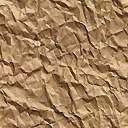 